
PERATURAN PEMERINTAH REPUBLIK INDONESIA
NOMOR 30 TAHUN 1990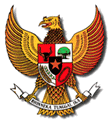 TENTANGPENDIDIKAN TINGGIPRESIDEN REPUBLIK INDONESIA,Menimbang:	bahwa dalam rangka pelaksanaan ketentuan Pasal 16 sampai dengan Pasal 22 Undang-undang Nomor 2 Tahun 1989 tentang Sistem Pendidikan Nasional, dipandang perlu menetapkan Peraturan Pemerintah tentang Pendidikan Tinggi.Mengingat:	1.	Pasal 5 ayat (2) Undang-Undang Dasar 1945;	2.	Undang-undang Nomor 2 Tahun 1989 tentang Sistem Pendidikan Nasional (Lembaran Negara Tahun 1989 Nomor 6, Tambahan Lembaran Negara Nomor 3390).MEMUTUSKAN:Menetapkan:PERATURAN PEMERINTAH REPUBLIK INDONESIA TENTANG PENDIDIKAN TINGGIBAB I
KETENTUAN UMUMPasal 1Dalam Peraturan Pemerintah ini yang dimaksud dengan:Pendidikan tinggi adalah pendidikan pada jenjang yang lebih tinggi daripada pendidikan menengah di jalur pendidikan sekolah.Perguruan tinggi adalah satuan pendidikan yang menyelenggarakan pendidikan tinggi.Pendidikan akademik adalah pendidikan tinggi yang diarahkan terutama pada penguasaan ilmu pengetahuan dan pengembangannya.Pendidikan profesional adalah pendidikan tinggi yang diarahkan terutama pada kesiapan penerapan keahlian tertentu.Dosen adalah tenaga pendidik pada perguruan tinggi yang khusus diangkat dengan tugas utama mengajar.Mahasiswa adalah peserta didik yang terdaftar dan belajar pada perguruan tinggi tertentu.Statuta adalah pedoman dasar penyelenggaraan kegiatan yang dipakai sebagai acuan untuk merencanakan, mengembangkan program dan penyelenggaraan kegiatan fungsional sesuai dengan tujuan perguruan tinggi yang bersangkutan, berisi dasar yang dipakai sebagai rujukan pengembangan peraturan umum, peraturan akademik dan prosedur operasional yang berlaku di perguruan tinggi yang bersangkutan.Pimpinan perguruan tinggi adalah perangkat pengambil keputusan tertinggi sebagaimana ditetapkan di masing-masing perguruan tinggi.Penyelenggaraan perguruan tinggi adalah Departemen, departemen lain, atau pimpinan lembaga Pemerintah lain bagi perguruan tinggi yang diselenggarakan oleh Pemerintah, atau badan penyelenggara perguruan tinggi swasta bagi perguruan tinggi yang diselenggarakan oleh masyarakat.Sivitas akademika adalah satuan yang terdiri atas dosen dan mahasiswa pada perguruan tinggi.Departemen adalah Departemen Pendidikan dan Kebudayaan.Menteri adalah Menteri yang bertanggung jawab di bidang pendidikan nasional.Menteri lain atau pimpinan lembaga Pemerintah lain adalah Menteri atau pimpinan lembaga Pemerintah yang bertanggung jawab atas penyelenggaraan satuan pendidikan tinggi di luar lingkungan Departemen.BAB II
TUJUAN PENDIDIKAN TINGGIPasal 2Tujuan pendidikan tinggi adalah:menyiapkan peserta didik menjadi anggota masyarakat yang memiliki kemampuan akademik dan/atau profesional yang dapat menerapkan, mengembangkan dan/atau menciptakan ilmu pengetahuan, teknologi dan/atau kesenian;mengembangkan dan menyebarluaskan ilmu pengetahuan, teknologi dan/atau kesenian serta mengupayakan penggunaannya untuk meningkatkan taraf kehidupan masyarakat dan memperkaya kebudayaan nasional.Penyelenggaraan kegiatan untuk mencapai tujuan sebagaimana dimaksud dalam ayat (1) berpedoman pada:tujuan pendidikan nasional;kaidah, moral dan etika ilmu pengetahuan;kepentingan masyarakat; serta memperhatikan minat, kemampuan dan prakarsa pribadi.BAB III
PENYELENGGARAAN PENDIDIKAN TINGGIPasal 3Perguruan tinggi menyelenggarakan pendidikan tinggi dan penelitian serta pengabdian kepada masyarakat.Pendidikan tinggi merupakan kegiatan dalam upaya menghasilkan manusia terdidik sebagaimana dimaksud dalam Pasal 2 ayat (1).Penelitian merupakan kegiatan dalam upaya menghasilkan pengetahuan empirik, teori, konsep, metodologi, model, atau informasi baru yang memperkaya ilmu pengetahuan, teknologi dan/atau kesenian.Pengabdian kepada masyarakat merupakan kegiatan, yang memanfaatkan ilmu pengetahuan dalam upaya memberikan sumbangan demi kemajuan masyarakat.Pasal 4Pendidikan tinggi terdiri atas pendidikan akademik dan pendidikan profesional.Pendidikan akademik mengutamakan peningkatan mutu dan memperluas wawasan ilmu pengetahuan dan diselenggarakan oleh sekolah tinggi, institut dan universitas.Pendidikan profesional mengutamakan peningkatan kemampuan penerapan ilmu pengetahuan dan diselenggarakan oleh akademi, politeknik, sekolah tinggi, institut dan universitas.Perguruan tinggi dapat berbentuk akademi, politeknik, sekolah tinggi, institut dan universitas.Pasal 5Pendidikan akademik yang terkait dengan gelar terdiri atas Program Sarjana dan Program Pasca Sarjana.Program Pasca Sarjana meliputi Program Magister dan Program Doktor.Pendidikan profesional terdiri atas Program Diploma dan Program Spesialis.Pendidikan akademik dan pendidikan profesional diselenggarakan dengan cara tatap muka atau jarak jauh.Pelaksanaan ketentuan sebagaimana dimaksud dalam ayat (1), ayat (2), ayat (3) dan ayat (4) diatur oleh Menteri.Pasal 6Satuan pendidikan yang menyelenggarakan pendidikan tinggi disebut perguruan. tinggi, yang dapat berbentuk akademi, politeknik, sekolah tinggi, institut atau universitas.Akademi menyelenggarakan program pendidikan profesional dalam satu cabang atau sebagian cabang ilmu pengetahuan, teknologi, atau kesenian tertentu.Politeknik menyelenggarakan program pendidikan profesional dalam sejumlah bidang pengetahuan khusus.Sekolah tinggi menyelenggarakan program pendidikan akademik dan/atau profesional dalam lingkup satu disiplin ilmu tertentu.Institut menyelenggarakan program pendidikan akademik dan/atau profesional dalam sekelompok disiplin ilmu pengetahuan, teknologi, dan/atau kesenian yang sejenis.Universitas menyelenggarakan program pendidikan akademik dan/atau profesional dalam sejumlah disiplin ilmu pengetahuan, teknologi dan/atau kesenian tertentu.Pasal 7Pendidikan tinggi diselenggarakan dengan menggunakan bahasa Indonesia sebagai bahasa pengantar.Bahasa daerah dapat digunakan sebagai bahasa pengantar sejauh diperlukan dalam penyampaian pengetahuan dan/atau pelatihan keterampilan bahasa daerah yang bersangkutan.Bahasa asing dapat digunakan sebagai bahasa pengantar sejauh diperlukan dalam penyampaian pengetahuan dan/atau pelatihan keterampilan tertentu.Pasal 8Tahun akademik penyelenggaraan pendidikan tinggi dimulai pada bulan September dan berakhir pada bulan Juni.Tahun akademik dibagi dalam 2 (dua) semester yang masing-masing terdiri atas 19 minggu, dan dipisah oleh masa libur selama 2 hingga 4 minggu.Pada akhir penyelenggaraan program pendidikan akademik dan/atau pendidikan profesional diadakan upacara wisuda.Pelaksanaan ketentuan sebagaimana dimaksud dalam ayat (1), ayat (2), dan ayat (3) diatur oleh pimpinan masing-masing perguruan tinggi.Pasal 9Administrasi akademik pendidikan tinggi diselenggarakan dengan menerapkan sistem kredit semester.Pelaksanaan ketentuan sebagaimana dimaksud dalam ayat (1) diatur oleh Menteri.Pasal 10Pendidikan tinggi diselenggarakan melalui kuliah.Dalam penyelenggaraan pendidikan tinggi dapat diadakan seminar, simposium, diskusi panel, lokakarya, praktika dan kegiatan ilmiah lain.Pasal 11Perguruan tinggi mengatur dan menyelenggarakan seleksi penerimaan mahasiswa baru.Penerimaan mahasiswa baru di perguruan tinggi diselenggarakan dengan tidak membedakan jenis kelamin, agama, suku, ras, kedudukan sosial dan tingkat kemampuan ekonomi, dan dengan tetap mengindahkan kekhususan perguruan tinggi yang bersangkutan.Warga negara asing dapat menjadi mahasiswa di perguruan tinggi.Pelaksanaan ketentuan sebagaimana dimaksud dalam ayat (1) dan ayat (2) diatur oleh pimpinan masing- masing perguruan tinggi, sedangkan pelaksanaan ketentuan sebagaimana dimaksud dalam ayat (3) diatur oleh Menteri.Pasal 12Pendidikan tinggi dapat diselenggarakan oleh satuan pendidikan yang diadakan oleh Pemerintah, dalam hal ini Departemen atau departemen lain atau lembaga Pemerintah lain, atau oleh satuan pendidikan yang diadakan oleh masyarakat.BAB IV
KURIKULUMPasal 13Penyelenggaraan pendidikan tinggi dilaksanakan atas dasar kurikulum yang disusun oleh masing-masing perguruan tinggi sesuai dengan sasaran program studi.Program studi merupakan pedoman penyelenggaraan pendidikan akademik dan/atau profesional yang diselenggarakan atas dasar suatu kurikulum serta ditujukan agar mahasiswa dapat menguasai pengetahuan, keterampilan, dan sikap yang sesuai dengan sasaran kurikulum.Kurikulum sebagaimana dimaksud dalam ayat (1) berpedoman pada kurikulum yang berlaku secara nasional.Kurikulum yang berlaku secara nasional diatur oleh Menteri.Pasal 14Beban studi, dan masa studi maksimum untuk menyelesaikan setiap program pendidikan tinggi diatur oleh Menteri.BAB V
PENILAIAN HASIL BELAJARPasal 15Terhadap kegiatan dan kemajuan belajar mahasiswa dilakukan penilaian secara berkala yang dapat berbentuk ujian, pelaksanaan tugas, dan pengamatan oleh dosen.Ujian dapat diselenggarakan melalui ujian semester, ujian akhir program studi, ujian skripsi, ujian tesis, dan ujian disertasi.Dalam bidang-bidang tertentu penilaian hasil belajar untuk Program Sarjana dapat dilaksanakan tanpa ujian skripsi.Penilaian hasil belajar dinyatakan dengan huruf A, B, C, D, dan E yang masing-masing bernilai 4, 3, 2, 1, dan 0.Pelaksanaan ketentuan sebagaimana dimaksud dalam ayat (2) dan ayat (3) diatur oleh senat masing- masing perguruan tinggi.Pasal 16Ujian skripsi diadakan dalam rangka penilaian hasil belajar pada akhir studi untuk memperoleh gelar Sarjana.Ujian tesis diadakan dalam rangka penilaian hasil belajar pada akhir studi untuk memperoleh gelar Magister.Ujian disertasi diadakan dalam rangka penilaian hasil belajar pada akhir studi untuk memperoleh gelar Doktor.BAB VI
KEBEBASAN AKADEMIK DAN OTONOMI KEILMUANPasal 17Kebebasan akademik merupakan kebebasan yang dimiliki anggota sivitas akademika untuk secara bertanggung jawab dan mandiri melaksanakan kegiatan akademik yang terkait dengan pendidikan dan pengembangan ilmu pengetahuan dan teknologi.Pimpinan perguruan tinggi mengupayakan dan menjamin agar setiap anggota sivitas akademik dapat melaksanakan kebebasan akademik dalam rangka pelaksanaan tugas dan fungsinya secara mandiri sesuai dengan aspirasi pribadi dan dilandasi oleh norma dan kaidah keilmuan.Dalam melaksanakan kegiatan akademik sebagaimana dimaksud dalam ayat (1), setiap anggota sivitas akademika harus mengupayakan agar kegiatan serta hasilnya tidak merugikan pelaksanaan kegiatan akademik perguruan tinggi yang bersangkutan.Dalam melaksanakan kebebasan akademik dan kebebasan mimbar akademik setiap anggota sivitas akademika harus bertanggungjawab secara pribadi atas pelaksanaan dan hasilnya sesuai dengan norma dan kaidah keilmuan.Dalam melaksanakan kegiatan akademik sebagaimana dimaksud dalam ayat (1), pimpinan perguruan tinggi dapat mengizinkan penggunaan sumber daya perguruan tinggi, sepanjang kegiatan tersebut tidak ditujukan:untuk merugikan pribadi lain,semata-mata untuk memperoleh keuntungan materi bagi pribadi yang melaksanakannya.Pasal 18Kebebasan mimbar akademik berlaku sebagai bagian dari kebebasan akademik yang memungkinkan dosen menyampaikan pikiran dan pendapat di perguruan tinggi yang bersangkutan sesuai dengan norma dan kaidah keilmuan.Perguruan tinggi dapat mengundang tenaga ahli dari luar perguruan tinggi yang bersangkutan untuk menyampaikan pikiran dan pendapat sesuai dengan norma dan kaidah keilmuan dalam rangka pelaksanaan kebebasan akademik.Pasal 19Pelaksanaan kebebasan akademik dan kebebasan mimbar akademik diarahkan untuk memantapkan terwujudnya pengembangan ilmu pengetahuan dan teknologi serta pembangunan nasional.Dalam merumuskan pengaturan pelaksanaan kebebasan akademik dan kebebasan mimbar akademik senat perguruan tinggi harus berpedoman pada ketentuan sebagaimana dimaksud dalam ayat (1).Pasal 20Otonomi keilmuan merupakan kegiatan keilmuan yang berpedoman pada norma dan kaidah keilmuan yang harus ditaati oleh para anggota sivitas akademika.Dalam rangka pengembangan ilmu pengetahuan dan teknologi, perguruan tinggi dan sivitas akademika berpedoman pada otonomi keilmuan.Perwujudan otonomi keilmuan pada perguruan tinggi diatur dan dikelola oleh senat perguruan tinggi yang bersangkutan.BAB VII
GELAR DAN SEBUTAN LULUSAN PERGURUAN TINGGIPasal 21Lulusan pendidikan akademik dari sekolah tinggi, institut dan universitas dapat diberi hak untuk menggunakan gelar akademik.Lulusan pendidikan profesional dari akademi, politeknik, sekolah tinggi, institut dan universitas dapat diberi hak untuk menggunakan sebutan profesional.Gelar akademik adalah Sarjana, Magister, dan Doktor.Pasal 22Gelar akademik Sarjana dan Magister ditempatkan di belakang nama pemilik hak atas penggunaan gelar yang bersangkutan dengan mencantumkan huruf S. untuk Sarjana dan huruf M. untuk Magister disertai nama bidang keahlian yang bersangkutan.Gelar akademik Doktor ditempatkan di muka nama pemilik hak atas penggunaan gelar yang bersangkutan dengan mencantumkan huruf Dr.Sebutan profesional ditempatkan di belakang nama pemilik hak atas penggunaan sebutan yang bersangkutan.Jenis gelar dan sebutan serta singkatannya sebagaimana dimaksud dalam ayat (1), ayat (2), dan ayat (3) diatur oleh Menteri.Pasal 23Gelar dan sebutan lulusan perguruan tinggi luar negeri tetap memakai pola dan cara pemakaian yang berlaku di negara asal yang bersangkutan.Gelar dan sebutan lulusan perguruan tinggi luar negeri tidak dibenarkan disesuaikan/diterjemahkan menjadi gelar atau sebutan lulusan perguruan tinggi di Indonesia.Gelar dan sebutan lulusan perguruan tinggi di Indonesia tidak dibenarkan disesuaikan/diterjemahkan menjadi gelar dan sebutan lulusan perguruan tinggi di luar negeri.Pasal 24Syarat pemberian gelar akademik atau sebutan profesional meliputi:penyelesaian semua kewajiban pendidikan akademik dan/atau profesional yang harus dipenuhi dalam mengikuti suatu program studi;penyelesaian semua kewajiban administrasi dan keuangan berkenaan dengan program studi yang diikuti.Pasal 25Gelar Doktor Kehormatan (Doctor Honoris Causa) dapat diberikan ke pada seseorang yang telah berjasa luar biasa bagi ilmu pengetahuan, teknologi, kebudayaan, kemasyarakatan atau kemanusiaan.Pemberian gelar Doktor Kehormatan diusulkan oleh senat fakultas dan dikukuhkan oleh senat universitas/institut.Gelar Doktor Kehormatan hanya dapat diberikan oleh universitas/institut yang memiliki wewenang menyelenggarakan program pendidikan Doktor.Prosedur pengusulan dan pemberian gelar Doktor Kehormatan diatur oleh Menteri.Pasal 26Gelar akademik atau sebutan profesional yang diperoleh secara sah tidak dapat dicabut atau ditiadakan oleh siapapun.BAB VIII
SUSUNAN PERGURUAN TINGGIBagian Kesatu UmumPasal 27Perguruan tinggi terdiri atas unsur-unsur sebagai berikut:dewan penyantun;unsur pimpinan;unsur tenaga pengajar: para dosen;senat perguruan tinggi;unsur pelaksana akademik:bidang pendidikan;bidang penelitian;bidang pengabdian kepada masyarakat;unsur pelaksana administratif;unsur penunjang:perpustakaan;laboratorium;bengkel;kebun percobaan;pusat komputer,bentuk lain yang dianggap perlu untuk menyelenggarakan pendidikan akademik dan/atau profesional pada perguruan tinggi yang bersangkutan.Pasal 28Dewan penyantun yang terdiri atas tokoh-tokoh masyarakat diadakan untuk ikut mengasuh dan membantu memecahkan permasalahan perguruan tinggi yang bersangkutan.Anggota dewan penyantun diangkat oleh pimpinan perguruan tinggi yang bersangkutan.Pengurus dewan penyantun dipilih oleh dan di antara para anggota dewan penyantun.Pasal 29Pimpinan perguruan tinggi sebagai penanggung jawab utama pada perguruan tinggi, di samping melaksanakan arahan serta kebijakan umum, menetapkan peraturan, norma dan tolok ukur penyelenggaraan pendidikan tinggi atas dasar keputusan Senat perguruan tinggi.Dalam melaksanakan ketentuan sebagaimana dimaksud dalam ayat (1):di bidang akademik, pimpinan perguruan tinggi bertanggung jawab kepada Menteri.di bidang administrasi dan keuangan, pimpinan perguruan tinggi yang diselenggarakan oleh Pemerintah bertanggung jawab kepada Menteri, Menteri lain atau pimpinan lembaga Pemerintah lain, sedangkan pimpinan perguruan tinggi yang diselenggarakan oleh masyarakat bertanggung jawab kepada badan yang menyelenggarakan perguruan tinggi yang bersangkutan.Pimpinan perguruan tinggi terdiri atas:Rektor dan 3 (tiga) Pembantu Rektor untuk universitas/institut;Ketua dan 3 (tiga) Pembantu Ketua untuk sekolah tinggi;Direktur dan 3 (tiga) Pembantu Direktur untuk politeknik/akademi.Para pembantu sebagaimana dimaksud dalam ayat (3) masing-masing membidangi kegiatan akademik, administrasi umum, dan kemahasiswaan.Pasal 30Senat perguruan tinggi merupakan badan normatif dan perwakilan tertinggi pada perguruan tinggi yang bersangkutan.Senat perguruan tinggi mempunyai tugas pokok:merumuskan kebijakan akademik dan pengembangan perguruan tinggi;merumuskan kebijakan penilaian prestasi akademik dan kecakapan serta kepribadian sivitas akademika;merumuskan norma dan tolok ukur penyelenggaraan pendidikan tinggi;memberikan persetujuan atas Rencana Anggaran Pendapatan dan Belanja perguruan tinggi yang diajukan oleh pimpinan perguruan tinggi;menilai pertanggungjawaban pimpinan perguruan tinggi atas pelaksanaan kebijakan yang telah ditetapkan;merumuskan peraturan pelaksanaan kebebasan akademik, kebebasan mimbar akademik, dan otonomi keilmuan pada perguruan tinggi yang bersangkutan;memberikan pertimbangan kepada penyelenggara perguruan tinggi berkenaan dengan calon-calon yang diusulkan untuk diangkat menjadi Rektor/Ketua/Direktur perguruan tinggi dan dosen yang dicalonkan memangku jabatan akademik di atas rektor;menegakkan norma-norma yang berlaku bagi sivitas akademika; danmengukuhkan pemberian gelar Doktor Kehormatan pada universitas/institut yang memenuhi persyaratan.Senat perguruan tinggi terdiri atas guru besar, pimpinan perguruan tinggi, dekan, dan wakil dosen.Senat perguruan tinggi diketuai oleh Rektor/Ketua/Direktur, didampingi oleh seorang Sekretaris yang dipilih di antara anggota.Dalam melaksanakan tugasnya, senat perguruan tinggi dapat membentuk komisi-komisi yang beranggotakan anggota senat perguruan tinggi dan bila dianggap perlu ditambah anggota lain.Tata cara pengambilan keputusan dalam rapat senat perguruan tinggi diatur dalam statuta perguruan tinggi yang bersangkutan.Pasal 31Pelaksana akademik di bidang pendidikan dapat berbentuk fakultas jurusan, atau laboratorium.Fakultas mengkoordinasi dan/atau melaksanakan pendidikan akademik dan/atau profesional dalam satu atau seperangkat cabang ilmu pengetahuan, teknologi dan/atau kesenian tertentu.Jurusan melaksanakan pendidikan akademik dan/atau profesional satuan pendidikan yang membawahinya.Laboratorium/studio merupakan perangkat penunjang pelaksanaan pendidikan pada jurusan dalam pendidikan akademik dan/atau profesional.Pasal 32Pada perguruan tinggi yang menyelenggarakan pendidikan akademik diselenggarakan penelitian sebagai bagian dari kegiatan akademik.Pada perguruan tinggi yang menyelenggarakan pendidikan profesional dapat diselenggarakan penelitian sebagai bagian dari program kegiatan pendidikannya.Kegiatan penelitian pada satuan pendidikan sebagaimana dimaksud dalam ayat (1) dapat diselenggarakan di laboratorium, jurusan, fakultas atau pusat penelitian.Penelitian yang bersifat antar-bidang, lintas-bidang dan/atau multi-bidang dapat diselenggarakan di pusat penelitian.Pasal 33Satuan pelaksana administratif pada perguruan tinggi menyelenggarakan pelayanan teknis dan administratif yang meliputi administrasi akademik, administrasi keuangan, administrasi umum, administrasi kemahasiswaan, administrasi perencanaan, dan sistem informasi.Pimpinan satuan pelaksana administratif sebagaimana dimaksud dalam ayat (1) diangkat oleh dan bertanggung jawab langsung kepada pimpinan perguruan tinggi yang bersangkutan.Pasal 34Unsur penunjang pada perguruan tinggi merupakan perangkat kelengkapan di bidang pendidikan, penelitian dan pengabdian kepada masyarakat yang berada di luar fakultas,jurusan,dan laboratorium.Unsur penunjang sebagaimana dimaksud dalam ayat (1) dapat terdiri atas perpustakaan, pusat komputer, laboratorium, kebun percobaan, bengkel, teknologi pengajaran dan bentuk lain yang dianggap perlu untuk menyelenggarakan pendidikan akademik dan/atau profesional di perguruan tinggi yang bersangkutan.Pimpinan unsur penunjang sebagaimana dimaksud dalam ayat (1) diangkat oleh dan bertanggung jawab langsung kepada pimpinan perguruan tinggi yang bersangkutan.Bagian Kedua
Universitas dan InstitutPasal 35Organisasi universitas/institut terdiri atas:unsur pimpinan: Rektor dan Pembantu Rektor;Senat universitas/institut;unsur pelaksana akademik: fakultas, lembaga penelitian, dan lembaga pengabdian kepada masyarakat;unsur pelaksana administrasi: biro;unsur penunjang: unit pelaksana teknis.Pasal 36Rektor memimpin penyelenggaraan pendidikan, penelitian, dan pengabdian kepada masyarakat, membina tenaga kependidikan, mahasiswa, tenaga administrasi universitas/institut serta hubungan dengan lingkungannya.Bilamana Rektor berhalangan tidak tetap, Pembantu Rektor bidang Akademik bertindak sebagai Pelaksana Harian Rektor.Bilamana Rektor berhalangan tetap, penyelenggaraan perguruan tinggi mengangkat Pejabat Rektor sebelum diangkat Rektor tetap yang baru.Pasal 37Pembantu Rektor bertanggung jawab langsung kepada Rektor universitas/institut yang bersangkutan.Pembantu Rektor bidang Akademik membantu Rektor dalam memimpin pelaksanaan pendidikan dan pengajaran, penelitian, dan pengabdian kepada masyarakat.Pembantu Rektor bidang Administrasi Umum membantu Rektor dalam memimpin pelaksanaan kegiatan di bidang keuangan dan administrasi umum.Pembantu Rektor bidang Kemahasiswaan membantu Rektor dalam pelaksanaan kegiatan di bidang pembinaan serta pelayanan kesejahteraan mahasiswa.Pasal 38Rektor universitas/institut yang diselenggarakan oleh Pemerintah diangkat dan diberhentikan oleh Presiden atas usul Menteri, Menteri lain atau pimpinan lembaga Pemerintah lain setelah mendapat pertimbangan senat universitas/institut yang bersangkutan.Rektor universitas/institut yang diselenggarakan oleh masyarakat diangkat dan diberhentikan oleh badan penyelenggara universitas/institut yang bersangkutan setelah mendapat pertimbangan senat universitas dengan persetujuan Menteri, Menteri lain, atau pimpinan lembaga Pemerintah lain yang bersangkutan.Pimpinan dan anggota badan penyelenggara universitas/institut yang diselenggarakan oleh masyarakat tidak dibenarkan menjadi pimpinan universitas/institut yang bersangkutan.Pembantu Rektor universitas/institut yang diselenggarakan oleh Pemerintah diangkat dan diberhentikan oleh Menteri, Menteri lain atau pimpinan lembaga Pemerintah lain atas usul Rektor setelah mendapat pertimbangan senat universitas/institut yang bersangkutan.Pembantu Rektor universitas/institut yang diselenggarakan oleh masyarakat diangkat dan diberhentikan oleh badan penyelenggara universitas/institut atas usul Rektor dan setelah meminta pertimbangan senat universitas/institut yang bersangkutan.Pasal 39Masa jabatan Rektor dan Pembantu Rektor adalah 4 (empat) tahun.Rektor dan Pembantu Rektor dapat diangkat kembali dengan ketentuan tidak boleh lebih dari dua kali masa jabatan berturut-turut.Pasal 40Senat universitas/institut merupakan badan normatif dan perwakilan tertinggi di universitas/institut yang bersangkutan.Senat universitas/institut mempunyai tugas pokok:merumuskan kebijakan akademik dan pengembangan universitas/institut;merumuskan kebijakan penilaian prestasi akademik dan kecakapan serta kepribadian sivitas akademi;merumuskan norma dan tolok ukur penyelenggaraan pendidikan tinggi;memberikan persetujuan atas Rencana Anggaran Pendapatan dan Belanja universitas/institut yang diajukan oleh pimpinan universitas/institut;menilai pertanggungjawaban pimpinan universitas/institut atas pelaksanaan kebijakan yang telah ditetapkan;merumuskan peraturan pelaksanaan kebebasan akademik, kebebasan mimbar akademik, dan otonomi keilmuan pada universitas/institut yang bersangkutan;memberikan pertimbangan kepada penyelenggara universitas/institut berkenaan dengan calon- calon yang diusulkan untuk diangkat menjadi Rektor universitas/institut dan dosen yang dicalonkan memangku jabatan akademik di atas lektor;menegakkan norma-norma yang berlaku bagi sivitas akademika; danmengukuhkan pemberian gelar Doktor Kehormatan pada universitas/institut yang memenuhi persyaratan.Senat universitas/institut terdiri atas para guru besar, pimpinan universitas/institut, para Dekan, dan wakil dosen.Senat universitas/institut diketuai oleh Rektor, didampingi oleh seorang Sekretaris yang dipilih dari antara para anggota senat.Dalam melaksanakan tugasnya, senat universitas/institut dapat membentuk komisi-komisi yang beranggotakan anggota senat universitas/institut dan bila dianggap perlu ditambah anggota lain.Tata cara pengambilan keputusan dalam rapat senat universitas/institut diatur dalam statuta universitas/institut yang bersangkutan.Pasal 41Pusat penelitian merupakan unsur pelaksana di lingkungan perguruan tinggi yang menyelenggarakan pendidikan akademik untuk melaksanakan kegiatan penelitian/pengkajian.Pusat penelitian dibentuk sesuai dengan keperluan penelitian dan kemampuan, terutama sumber daya manusia.Pusat penelitian terdiri atas pimpinan, tenaga peneliti, dan tenaga administrasi.Pimpinan pusat penelitian bertanggung jawab kepada pimpinan lembaga penelitian, atau kepada pimpinan universitas/institut yang bersangkutan bilamana tidak terdapat lembaga penelitian.Pasal 42Lembaga penelitian merupakan unsur pelaksana di lingkungan perguruan tinggi yang mengkoordinasi, memantau, dan menilai pelaksanaan kegiatan penelitian yang diselenggarakan oleh pusat penelitian serta ikut mengusahakan serta mengendalikan administrasi sumber daya yang diperlukan.Lembaga penelitian dapat dibentuk oleh universitas/institut apabila terdapat sekurang-kurangnya empat pusat penelitian di perguruan tinggi yang bersangkutan.Lembaga penelitian terdiri atas pimpinan, tenaga ahli, dan tenaga administrasi.Pimpinan lembaga penelitian diangkat oleh dan bertanggung jawab kepada pimpinan universitas/institut yang bersangkutan.Pasal 43Pengabdian kepada masyarakat dilaksanakan oleh perguruan tinggi melalui lembaga pengabdian kepada masyarakat, fakultas, pusat penelitian, jurusan, laboratorium, kelompok dan perorangan.Lembaga pengabdian kepada masyarakat merupakan unsur pelaksana di lingkungan perguruan tinggi untuk menyelenggarakan kegiatan pengabdian kepada masyarakat dan ikut mengusahakan sumber daya yang diperlukan.Lembaga pengabdian kepada masyarakat dapat dibentuk oleh universitas/institut sesuai dengan keperluan dan kemampuan perguruan tinggi yang bersangkutan.Lembaga pengabdian kepada masyarakat terdiri atas pimpinan, tenaga ahli dan tenaga administrasi.Pimpinan lembaga pengabdian kepada masyarakat diangkat oleh dan bertanggung jawab kepada pimpinan universitas/institut yang bersangkutan.Pasal 44Organisasi fakultas terdiri atas:unsur pimpinan: Dekan dan Pembantu Dekan;unsur fakultas;unsur pelaksana akademik: jurusan, laboratorium, dan kelompok dosen;unsur pelaksana administratif: bagian tata usaha.Pasal 45Fakultas dipimpin oleh Dekan dan dibantu oleh tiga orang Pembantu Dekan, yang terdiri atas Pembantu Dekan bidang Akademik, Pembantu Dekan bidang Administrasi Umum dan Pembantu Dekan bidang Kemahasiswaan.Dekan memimpin penyelenggaraan pendidikan, penelitian, dan pengabdian kepada masyarakat, membina tenaga kependidikan, mahasiswa, tenaga administrasi dan administrasi fakultas, dan bertanggung jawab kepada Rektor.Pembantu Dekan bertanggung jawab kepada Dekan.Pasal 46Masa jabatan Dekan dan Pembantu Dekan 3 (tiga) tahun.Dekan dan Pembantu Dekan dapat diangkat kembali dengan ketentuan tidak lebih dari dua kali masa jabatan berturut-turut.Pasal 47Dekan Fakultas yang diselenggarakan oleh Pemerintah diangkat dan diberhentikan oleh Menteri, Menteri lain atau pimpinan lembaga Pemerintah lain atas usul Rektor setelah mendapat pertimbangan senat fakultas yang bersangkutan.Dekan fakultas yang diselenggarakan oleh masyarakat diangkat dan diberhentikan oleh badan penyelenggara universitas/institut atas usul Rektor setelah mendapat pertimbangan senat fakultas yang bersangkutan.Pembantu Dekan Fakultas yang diselenggarakan oleh Pemerintah diangkat dan diberhentikan oleh Menteri, Menteri lain, atau pimpinan lembaga Pemerintah lain atas usul Dekan melalui Rektor universitas/institut yang bersangkutan.Pembantu Dekan fakultas yang diselenggarakan oleh masyarakat diangkat dan diberhentikan badan penyelenggara universitas/institut atas usul Dekan melalui Rektor universitas/institut yang bersangkutan.Pasal 48Senat fakultas merupakan badan normatif dan perwakilan tertinggi di lingkungan fakultas yang memiliki wewenang untuk menjabarkan kebijakan dan peraturan universitas/institut untuk fakultas yang bersangkutan.Tugas pokok senat fakultas adalah:merumuskan kebijakan akademik fakultas;merumuskan kebijakan penilaian prestasi akademik dan kecakapan serta kepribadian dosen;merumuskan norma dan tolok ukur pelaksanaan penyelenggaraan fakultas;menilai pertanggungjawaban pimpinan fakultas atas pelaksanaan kebijakan akademik yang telah ditetapkan sebagaimana dimaksud dalam angka 1; danmemberikan pertimbangan kepada pimpinan universitas/institut mengenai calon yang diusulkan untuk diangkat menjadi pimpinan fakultas.Senat fakultas terdiri atas guru besar, pimpinan fakultas, dan wakil dosen.Senat fakultas diketuai oleh Dekan yang didampingi oleh seorang sekretaris senat yang dipilih di antara anggotanya.Pasal 49Jurusan merupakan unsur pelaksana akademik pada fakultas yang melaksanakan pendidikan akademik dan/atau profesional dalam sebagian atau satu cabang ilmu pengetahuan, teknologi dan/atau kesenian tertentu.Dalam jurusan dapat dibentuk laboratorium dan/atau studio.Jurusan terdiri atas:unsur pimpinan: Ketua dan Sekretaris jurusan;unsur pelaksana akademik: para dosen.Jurusan dipimpin oleh Ketua yang dibantu oleh Sekretaris.Ketua jurusan bertanggung jawab kepada pimpinan fakultas yang membawahinya.Ketua dan Sekretaris jurusan diangkat untuk masa jabatan 3 (tiga) tahun dan dapat diangkat kembali.Bilamana jurusan mempunyai laboratorium dan/atau studio, satuan pelaksana tersebut dipimpin oleh seorang Kepala.Ketua dan Sekretaris jurusan serta Ketua laboratorium/studio diangkat dan diberhentikan oleh pimpinan universitas/institut atas usul Dekan setelah mendapat pertimbangan senat fakultas.Pasal 50Laboratorium/studio dipimpin oleh seorang dosen yang keahliannya telah memenuhi persyaratan sesuai dengan cabang ilmu pengetahuan, teknologi, dan/atau kesenian tertentu dan bertanggung jawab kepada Ketua jurusan.Pasal 51Penyelenggaraan program studi dipimpin oleh Ketua program studi atau Ketua jurusan.Ketua program studi bertanggung jawab kepada pimpinan satuan pelaksana akademik yang membawahinya.Ketua program studi diangkat oleh pimpinan universitas/institut atas usul pimpinan satuan pelaksana akademik yang membawahinya.Masa jabatan Ketua program studi adalah 3 (tiga) tahun dan Ketua program studi tersebut dapat diangkat kembali.Pasal 52Pada universitas/institut dapat diselenggarakan Program Pasca Sarjana.Syarat penyelenggaraan program Pasca Sarjana diatur oleh Menteri.Program Pasca Sarjana dapat terdiri atas beberapa program studi Pasca Sarjana.Program studi Pasca Sarjana tidak selalu merupakan kelanjutan searah program Sarjana.Program Pasca Sarjana dipimpin oleh seorang Direktur yang setingkat dengan Dekan.Direktur program Pasca Sarjana di universitas/institut yang diselenggarakan oleh Pemerintah diangkat dan diberhentikan oleh Menteri atau Menteri lain atas usul Rektor setelah meminta pertimbangan senat universitas/institut.Direktur program Pasca Sarjana di perguruan tinggi yang diselenggarakan oleh masyarakat diangkat dan diberhentikan oleh badan penyelenggara universitas/institut yang bersangkutan atas usul Rektor setelah mendapat pertimbangan senat universitas/institut.Direktur program Pasca Sarjana diangkat untuk masa jabatan 3 (tiga) tahun dan dapat diangkat kembali.Direktur program Pasca Sarjana bertanggung jawab kepada Rektor.Pasal 53Pada fakultas yang menyelenggarakan pendidikan profesional yang memenuhi syarat dapat diselenggarakan program Spesialis.Syarat penyelenggaraan program Spesialis diatur oleh Menteri.Program Spesialis merupakan kelanjutan searah dari program Sarjana dan/atau program profesional yang setara dengan program Sarjana.Pasal 54Satuan pelaksana yang menyelenggarakan kegiatan sebagaimana dimaksud dalam Pasal 33 ayat (1) pada universitas/institut berbentuk biro.Biro dipimpin oleh Kepala biro yang bertanggung jawab kepada pimpinan universitas/institut.Biro terdiri atas:biro administrasi akademik;biro administrasi keuangan;biro administrasi umum;biro administrasi kemahasiswaan;biro administrasi perencanaan dan sistem informasi.Pasal 55Setiap universitas/institut harus memiliki perpustakaan, pusat komputer, laboratorium/studio, dan unsur penunjang lain yang diperlukan untuk penyelenggaraan perguruan tinggi.Unsur penunjang sebagaimana dimaksud dalam Pasal 34 yang berbentuk unit pelaksana teknis dipimpin oleh seorang Kepala yang diangkat oleh dan bertanggung jawab kepada pimpinan universitas/institut yang bersangkutan.Pasal 56Pendidikan tinggi yang diselenggarakan dengan cara pendidikan jarak jauh dapat dilaksanakan oleh universitas terbuka atau perguruan tinggi lain yang diberi tugas untuk melaksanakannya.Susunan serta penugasan perguruan tinggi sebagaimana dimaksud dalam ayat (1) diatur oleh Menteri.Bagian Ketiga
Sekolah TinggiPasal 57Sekolah tinggi merupakan perguruan tinggi yang menyelenggarakan program pendidikan profesional dan/atau program pendidikan akademik.Persyaratan sekolah tinggi yang menyelenggarakan program pendidikan akademik diatur oleh Menteri.Pasal 58Organisasi sekolah tinggi terdiri atas:unsur pimpinan: Ketua dan Pembantu Ketua;senat sekolah tinggi;unsur pelaksana akademik: jurusan, pusat penelitian dan pengabdian kepada masyarakat, laboratorium/studio dan kelompok dosen;unsur pelaksana administratif: bagian;unsur penunjang: unit pelaksana teknis.Pasal 59Sekolah tinggi dipimpin oleh seorang Ketua dan dibantu oleh 3 (tiga) orang Pembantu Ketua yang terdiri atas Pembantu Ketua bidang Akademik, Pembantu Ketua bidang Administrasi Umum, dan Pembantu Ketua bidang Kemahasiswaan.Pasal 60Ketua memimpin penyelenggaraan pendidikan, penelitian, pengabdian kepada masyarakat, membina tenaga kependidikan, mahasiswa, tenaga administrasi dan, administrasi sekolah tinggi serta hubungan dengan lingkungannya.Bilamana Ketua berhalangan tidak tetap, Pembantu Ketua bidang Akademik bertindak sebagai Pelaksana Harian Ketua.Bilamana Ketua berhalangan tetap, penyelenggara perguruan tinggi mengangkat Pejabat Ketua sebelum diangkat Ketua yang baru.Pasal 61Pembantu Ketua bertanggung jawab langsung kepada Ketua sekolah tinggi.Pembantu Ketua bidang Akademik membantu Ketua dalam memimpin pelaksanaan pendidikan dan pengajaran, penelitian, dan pengabdian kepada masyarakat.Pembantu Ketua bidang Administrasi Umum membantu Ketua dalam memimpin pelaksanaan kegiatan di bidang keuangan dan administrasi umum.Pembantu Ketua bidang Kemahasiswaan membantu Ketua dalam memimpin pelaksanaan kegiatan pembinaan mahasiswa, dan pelayanan kesejahteraan mahasiswa.Pasal 62Ketua dan Pembantu Ketua sekolah tinggi yang diselenggarakan oleh Pemerintah diangkat dan diberhentikan oleh Menteri, Menteri lain atau pimpinan lembaga Pemerintah lain setelah mendapat pertimbangan senat sekolah tinggi yang bersangkutan.Ketua dan Pembantu Ketua sekolah tinggi yang diselenggarakan oleh masyarakat diangkat dan diberhentikan oleh badan penyelenggara sekolah tinggi yang bersangkutan setelah mendapat pertimbangan senat sekolah tinggi dengan persetujuan tertulis. Menteri, Menteri lain, atau pimpinan lembaga Pemerintah lain.Pimpinan dan anggota badan penyelenggara sekolah tinggi yang diselenggarakan oleh masyarakat tidak dibenarkan menjadi pimpinan sekolah tinggi yang bersangkutan.Pasal 63Masa Jabatan Ketua dan Pembantu Ketua adalah 4 (empat) tahun.Ketua dan Pembantu Ketua dapat diangkat kembali dengan ketentuan tidak lebih dari dua kali masa jabatan berturut-turut.Pasal 64Senat sekolah tinggi merupakan badan normatif dan perwakilan tertinggi di perguruan tinggi yang bersangkutan.Senat sekolah tinggi mempunyai tugas pokok sebagai berikut:merumuskan kebijakan akademik dan pengembangan sekolah tinggi;merumuskan kebijakan penilaian prestasi akademik dan pengembangan kecakapan serta kepribadian sivitas akademika;merumuskan norma dan tolok ukur penyelenggaraan sekolah tinggi;memberikan persetujuan atas Rencana Anggaran Pendapatan dan Belanja sekolah tinggi yang diajukan oleh pimpinan sekolah tinggi;menilai pertanggungjawaban pimpinan sekolah tinggi atas pelaksanaan kebijakan yang telah ditetapkan;merumuskan peraturan pelaksanaan kebebasan akademik, kebebasan mimbar akademik, dan otonomi keilmuan pada sekolah tinggi yang bersangkutan;memberikan pertimbangan kepada penyelenggara perguruan tinggi berkenaan dengan calon-calon yang diusulkan untuk diangkat menjadi Ketua sekolah tinggi yang bersangkutan dan dosen yang dicalonkan memangku jabatan akademik di atas lektor;menegakkan norma-norma yang berlaku bagi sivitas akademika.Senat sekolah tinggi terdiri atas Guru Besar, Ketua, Pembantu Ketua, Ketua jurusan, dan wakil dosen.Senat sekolah tinggi dipimpin oleh Ketua yang didampingi Sekretaris senat sekolah tinggi yang dipilih di antara anggota.Dalam melaksanakan tugasnya senat sekolah tinggi dapat membentuk komisi-komisi yang beranggotakan anggota senat sekolah tinggi dan bila dianggap perlu ditambah anggota lain.Tata cara pengambilan keputusan dalam rapat senat sekolah tinggi diatur dalam statuta sekolah tinggi yang bersangkutan.Pasal 65Jurusan merupakan unsur pelaksana akademik yang melaksanakan pendidikan profesional dan/atau akademik dalam sebagian atau satu cabang ilmu pengetahuan, teknologi dan/atau kesenian tertentu.Dalam jurusan dapat dibentuk laboratorium dan/atau studio.Jurusan terdiri atas:unsur pimpinan Ketua dan Sekretaris Jurusan;unsur pelaksana para dosen.Jurusan dipimpin oleh Ketua yang dibantu oleh Sekretaris.Ketua jurusan bertanggung jawab kepada pimpinan sekolah tinggi.Ketua dan Sekretaris jurusan diangkat untuk masa jabatan 3 (tiga) tahun dan dapat diangkat kembali.Bilamana jurusan mempunyai laboratorium dan/atau studio, satuan pelaksana tersebut dipimpin oleh seorang Kepala.Ketua dan Sekretaris jurusan serta Kepala laboratorium/studio diangkat dan diberhentikan oleh pimpinan sekolah tinggi yang bersangkutan setelah mendapat pertimbangan senat sekolah tinggi.Pasal 66Laboratorium/studio dipimpin oleh seorang dosen yang keahliannya telah memenuhi persyaratan sesuai dengan cabang ilmu, teknologi, dan/atau kesenian tertentu dan bertanggung jawab kepada Ketua jurusan.Pasal 67Penyelenggaraan program studi dipimpin oleh Ketua program studi atau Ketua jurusan.Ketua program studi bertanggung jawab kepada pimpinan satuan pelaksana akademik yang membawahinya.Ketua program studi diangkat oleh pimpinan sekolah tinggi atas usul pimpinan satuan pelaksana akademik yang membawahinya.Masa jabatan Ketua program studi adalah 3 (tiga) tahun dan Ketua program studi tersebut dapat diangkat kembali.Pasal 68Pelaksana administrasi pada sekolah tinggi terdiri atas Bagian Administrasi Akademik dan Kemahasiswaan serta Bagian Administrasi Umum.Unsur pelaksana administrasi sebagaimana dimaksud dalam ayat (1) dipimpin oleh seorang kepala yang diangkat oleh dan bertanggungjawab kepada pimpinan sekolah tinggi yang bersangkutan.Pasal 69Unsur penunjang pada sekolah tinggi yang dapat berbentuk unit pelaksana teknis terdiri atas: perpustakaan, pusat komputer, laboratorium dan unsur penunjang lain yang diperlukan untuk penyelenggaraan sekolah tinggi.Unsur penunjang sebagaimana dimaksud dalam ayat (1) dipimpin oleh seorang kepala yang diangkat oleh dan bertanggung jawab kepada pimpinan sekolah tinggi yang bersangkutan.Bagian Keempat
PoliteknikPasal 70Politeknik menyelenggarakan pendidikan profesional.Persyaratan penyelenggaraan pendidikan pada politeknik diatur oleh Menteri.Pasal 71Organisasi politeknik terdiri atas:unsur pimpinan: Direktur dan Pembantu Direktur;senat politeknik;unsur pelaksana akademik: jurusan, laboratorium/studio, kelompok dosen, dan lembaga pengabdian kepada masyarakat;unsur pelaksana administratif: bagian;unsur penunjang: unit pelaksana teknis.Pasal 72Politeknik dipimpin oleh Direktur dibantu oleh tiga orang Pembantu Direktur yang terdiri atas Pembantu Direktur bidang Akademik, Pembantu Direktur bidang Administrasi Umum dan Pembantu Direktur bidang Kemahasiswaan.Pasal 73Direktur memimpin penyelenggaraan pendidikan, penelitian, dan pengabdian kepada masyarakat, membina tenaga kependidikan, mahasiswa, tenaga administratif dan administrasi politeknik yang bersangkutan serta hubungannya dengan lingkungan.Bilamana Direktur berhalangan tidak tetap, Pembantu Direktur bidang Akademik bertindak sebagai pelaksana Harian Direktur.Bilamana Direktur berhalangan tetap, penyelenggara politeknik mengangkat Pejabat Direktur sebelum diangkat Direktur baru.Pasal 74Pembantu Direktur bertanggung jawab langsung kepada Direktur.Pembantu Direktur bidang Akademik membantu Direktur dalam memimpin pelaksanaan pendidikan, penelitian, dan pengabdian kepada masyarakat.Pembantu Direktur bidang Administrasi Umum membantu Direktur dalam memimpin pelaksanaan kegiatan di bidang keuangan dan administrasi umum.Pembantu Direktur bidang Kemahasiswaan membantu Direktur dalam pelaksanaan kegiatan di bidang pembinaan serta pelayanan kesejahteraan mahasiswa.Pasal 75Direktur dari politeknik yang diselenggarakan oleh Pemerintah diangkat dan diberhentikan oleh Menteri, Menteri lain, atau pimpinan lembaga Pemerintah lain setelah mendapat pertimbangan senat politeknik yang bersangkutan.Direktur politeknik yang diselenggarakan oleh masyarakat diangkat dan diberhentikan oleh badan penyelenggara politeknik yang bersangkutan setelah mendapat pertimbangan Menteri, Menteri lain atau pimpinan lembaga Pemerintah lain setelah mendapat pertimbangan senat politeknik yang bersangkutan.Pembantu Direktur politeknik yang diselenggarakan oleh Pemerintah diangkat dan diberhentikan oleh Menteri, Menteri lain atau pimpinan lembaga Pemerintah lain atas usul Direktur setelah mendapat pertimbangan senat politeknik yang bersangkutan.Pembantu Direktur politeknik yang diselenggarakan oleh masyarakat diangkat dan diberhentikan oleh badan penyelenggara politeknik yang bersangkutan atas usul Direktur setelah mendapat pertimbangan senat politeknik yang bersangkutan.Pimpinan dan anggota badan penyelenggara politeknik yang diselenggarakan oleh masyarakat tidak dibenarkan menjadi pimpinan politeknik yang bersangkutan.Pasal 76Masa jabatan Direktur dan Pembantu Direktur adalah 4 (empat) tahun.Direktur dan Pembantu Direktur dapat diangkat kembali dengan ketentuan tidak lebih dari dua kali masa jabatan berturut-turut.Pasal 77Senat politeknik merupakan badan normatif dan perwakilan tertinggi pada politeknik yang bersangkutan.Senat politeknik mempunyai tugas pokok:merumuskan kebijakan akademik dan pengembangan politeknik;merumuskan kebijakan penilaian prestasi akademik dan kecakapan serta kepribadian sivitas akademika;merumuskan norma dan tolok ukur penyelenggaraan politeknik;memberikan persetujuan atas Rencana Anggaran Pendapatan dan Belanja politeknik yang diajukan oleh pimpinan politeknik;menilai pertanggungjawaban pimpinan politeknik atas pelaksanaan kebijakan yang telah ditetapkan;merumuskan peraturan pelaksanaan kebebasan akademik, kebebasan mimbar akademik, dan otonomi keilmuan pada politeknik yang bersangkutan;memberikan pertimbangan kepada Penyelenggara politeknik berkenaan dengan calon-calon yang diusulkan untuk diangkat menjadi Direktur politeknik yang bersangkutan dan dosen yang akan dicalonkan memangku jabatan akademik di atas lektor;menegakkan norma-norma yang berlaku bagi sivitas akademika.Senat politeknik terdiri atas Direktur, Pembantu Direktur, Ketua Jurusan dan wakil dosen.Senat politeknik dipimpin oleh Direktur yang didampingi Sekretaris Senat politeknik yang dipilih di antara anggota Senat politeknik.Pasal 78Jurusan merupakan unsur pelaksana akademik yang melaksanakan pendidikan profesional dalam sebagian atau satu cabang ilmu pengetahuan, teknologi dan/atau kesenian tertentu.Dalam jurusan dapat dibentuk laboratorium dan/atau studio.Jurusan terdiri atas:unsur pimpinan: Ketua dan Sekretaris jurusan;unsur pelaksana akademik: para dosen.Jurusan dipimpin oleh Ketua yang dibantu oleh Sekretaris.Ketua jurusan bertanggung jawab kepada pimpinan politeknik.Ketua dan Sekretaris jurusan diangkat untuk masa jabatan 3 (tiga) tahun dan Ketua maupun Sekretaris tersebut dapat diangkat kembali.Bilamana jurusan mempunyai laboratorium dan/atau studio, satuan pelaksana tersebut dipimpin oleh seorang Kepala.Ketua dan Sekretaris jurusan serta Kepala laboratorium/studio diangkat dan diberhentikan oleh pimpinan politeknik.Pasal 79Laboratorium/studio dipimpin oleh seorang dosen yang keahliannya telah memenuhi persyaratan sesuai dengan cabang ilmu pengetahuan, teknologi, dan/atau kesenian tertentu dan bertanggung jawab kepada Ketua jurusan.Pasal 80Penyelenggaraan program studi dipimpin oleh Ketua program studi atau Ketua jurusan.Ketua program studi bertanggung jawab kepada pimpinan satuan pelaksana akademik yang membawahinya.Ketua program studi diangkat oleh pimpinan politeknik atas usul pimpinan satuan pelaksana akademik yang membawahinya.Masa jabatan Ketua program studi 3 (tiga) tahun dan Ketua program studi tersebut dapat diangkat kembali.Pasal 81Unsur pelaksana administrasi pada politeknik terdiri atas Bagian Administrasi Akademik dan Kemahasiswaan dan Bagian Administrasi Umum.Unsur pelaksana administrasi sebagaimana dimaksud dalam ayat (1) dipimpin oleh seorang Kepala yang diangkat oleh dan bertanggung jawab kepada pimpinan politeknik yang bersangkutan.Pasal 82Unsur penunjang pada politeknik yang disebut unit pelaksana teknis terdiri atas perpustakaan, laboratorium/studio, bengkel dan unsur penunjang lain yang diperlukan untuk penyelenggaraan politeknik.Unsur penunjang sebagaimana dimaksud dalam ayat (1) dipimpin oleh seorang Kepala yang diangkat dan bertanggung jawab kepada Pimpinan politeknik yang bersangkutan.Bagian Kelima
AkademiPasal 83Akademi menyelenggarakan pendidikan profesional.Persyaratan penyelenggaraan pendidikan pada akademi diatur oleh Menteri.Pasal 84Organisasi akademi terdiri atas:unsur pimpinan: Direktur dan Pembantu Direktur;senat akademi;unsur pelaksana akademi: jurusan, laboratorium/studio, kelompok dosen, dan pusat penelitian dan pengabdian kepada masyarakat;unsur pelaksana administratif: bagian;unsur penunjang: unit pelaksana teknis.Pasal 85Akademi dipimpin oleh Direktur dibantu oleh 3 (tiga) orang Pembantu Direktur yang terdiri atas Pembantu Direktur bidang Akademik, Pembantu Direktur bidang Administrasi Umum dan Pembantu Direktur bidang Kemahasiswaan.Pasal 86Direktur memimpin penyelenggaraan pendidikan, penelitian, dan pengabdian kepada masyarakat, membina tenaga kependidikan, mahasiswa, tenaga administratif dan administrasi; akademi bersangkutan serta hubungannya dengan lingkungan.Bilamana Direktur berhalangan tidak tetap, Pembantu Direktur bidang Akademik bertindak sebagai Pelaksana Harian Direktur.Bilamana Direktur berhalangan tetap, penyelenggara akademi mengangkat Pejabat Direktur sebelum diangkat Direktur yang baru.Pasal 87Pembantu Direktur bertanggung jawab langsung kepada Direktur akademi.Pembantu Direktur bidang akademik membantu Direktur dalam memimpin pelaksanaan pendidikan penelitian dan pengabdian kepada masyarakat.Pembantu Direktur bidang Administrasi Umum membantu Direktur dalam pelaksanaan kegiatan di bidang keuangan dan administrasi umum.Pembantu Direktur bidang Kemahasiswaan membantu Direktur dalam melaksanakan kegiatan di bidang pembinaan mahasiswa, serta pelayanan kesejahteraan mahasiswa.Pasal 88Direktur akademi yang diselenggarakan oleh Pemerintah diangkat dan diberhentikan oleh Menteri, Menteri lain, atau pimpinan lembaga Pemerintah lain setelah mendapat pertimbangan senat akademi yang bersangkutan.Direktur akademi yang diselenggarakan oleh masyarakat diangkat dan diberhentikan oleh badan penyelenggara akademi yang bersangkutan setelah mendapat pertimbangan senat akademi dengan persetujuan Menteri, Menteri lain, atau pimpinan lembaga Pemerintah lain.Pimpinan dan anggota badan penyelenggara akademi yang diselenggarakan oleh masyarakat tidak dibenarkan menjadi pimpinan akademi yang bersangkutan.Pembantu Direktur akademi yang diselenggarakan oleh Pemerintah diangkat dan diberhentikan oleh Menteri, Menteri lain atau pimpinan lembaga Pemerintah lain atas usul Direktur setelah mendapat pertimbangan senat akademi yang bersangkutan.Pembantu Direktur akademi yang diselenggarakan oleh masyarakat diangkat dan diberhentikan oleh badan penyelenggara akademi yang bersangkutan atas usul Direktur setelah mendapat pertimbangan senat akademi.Pasal 89Masa jabatan Direktur dan Pembantu Direktur adalah 4 (empat) tahun.Direktur dan Pembantu Direktur dapat diangkat kembali dengan ketentuan tidak lebih dari dua kali masa jabatan berturut-turut.Pasal 90Senat akademi merupakan badan normatif dan perwakilan tertinggi pada akademi yang bersangkutan.Senat akademi mempunyai tugas pokok:merumuskan kebijakan akademik dan pengembangan akademi;merumuskan kebijakan penilaian prestasi akademik dan kecakapan serta kepribadian sivitas akademika;merumuskan norma dan tolok ukur penyelenggaraan pendidikan tinggi;memberikan persetujuan atas Rencana Anggaran Pendapatan dan Belanja akademi yang diajukan oleh pimpinan akademi;menilai pertanggungjawaban pimpinan akademi atas pelaksanaan kebijakan yang telah ditetapkan;merumuskan norma dan peraturan pelaksanaan kebebasan akademik, kebebasan mimbar akademik, dan otonomi keilmuan akademi yang bersangkutan;memberikan pertimbangan kepada penyelenggara akademi berkenaan dengan calon-calon yang diusulkan untuk diangkat menjadi Direktur akademi dan dosen yang dicalonkan memangku jabatan akademik di atas lektor;menegakkan norma-norma yang berlaku bagi sivitas akademika.Senat akademi terdiri atas Direktur, Pembantu Direktur, Ketua jurusan dan wakil dosen.Senat akademi dipimpin oleh Direktur didampingi oleh Sekretaris akademi yang dipilih dari antara anggota senat akademi.Pasal 91Jurusan merupakan unsur pelaksana akademik yang melaksanakan pendidikan akademik dan/atau profesional dalam sebagian atau satu cabang ilmu pengetahuan, teknologi dan/atau kesenian tertentu.Dalam jurusan dapat dibentuk laboratorium dan/atau studio.Jurusan terdiri atas:unsur pimpinan Ketua dan Sekretaris jurusan;unsur pelaksana para dosen.Jurusan dipimpin oleh Ketua yang dibantu oleh Sekretaris.Ketua jurusan bertanggung jawab kepada Direktur akademi.Ketua dan Sekretaris jurusan diangkat untuk masa jabatan 3 (tiga) tahun dan dapat diangkat kembali.Bilamana jurusan mempunyai laboratorium dan/atau studio, satuan pelaksana tersebut dipimpin oleh seorang kepala.Ketua dan Sekretaris jurusan serta Kepala laboratorium/studio diangkat dan diberhentikan oleh pimpinan akademi setelah mendapat pertimbangan senat akademi.Pasal 92Laboratorium/studio dipimpin oleh seorang dosen yang keahliannya telah memenuhi persyaratan sesuai dengan cabang ilmu pengetahuan, teknologi dan/atau kesenian tertentu dan bertanggung jawab kepada Ketua jurusan.Pasal 93Penyelenggaraan program studi dipimpin oleh Ketua program studi atau Ketua jurusan.Ketua program studi bertanggung jawab kepada pimpinan satuan pelaksana akademik yang membawahinya.Ketua program studi diangkat oleh pimpinan akademi atas usul pimpinan satuan pelaksana akademik yang membawahinya.Masa jabatan Ketua program studi adalah 3 (tiga) tahun dan dapat diangkat kembali.Pasal 94Unsur pelaksana administrasi pada akademi terdiri atas Bagian Administrasi Akademik dan Kemahasiswaan dan Bagian Administrasi Umum.Unsur pelaksana administrasi sebagaimana dimaksud dalam ayat (1) dipimpin oleh seorang Kepala yang diangkat oleh dan bertanggung jawab kepada pimpinan akademi yang bersangkutan.Pasal 95Unsur penunjang pada akademi yang disebut Unit Pelaksana Teknis terdiri atas perpustakaan, dan unsur penunjang lain yang diperlukan untuk penyelenggaraan akademi.Unsur penunjang sebagaimana dimaksud dalam ayat (1) dipimpin oleh seorang Kepala yang diangkat oleh dan bertanggung jawab kepada pimpinan akademi yang bersangkutan.Pasal 96Pokok-pokok organisasi akademi di lingkungan Departemen Pertahanan Keamanan diatur tersendiri sesuai dengan peraturan perundang-undangan yang berlaku.Bagian Keenam
Organisasi masing-masing Perguruan TinggiPasal 97Susunan organisasi, rincian tugas, fungsi, dan tata kerja setiap perguruan tinggi yang diselenggarakan oleh Pemerintah, diatur dalam statuta perguruan tinggi bersangkutan yang ditetapkan oleh Menteri, atau Menteri lain atau pimpinan lembaga Pemerintah lain atas usul senat perguruan tinggi yang bersangkutan.Susunan organisasi, rincian tugas, fungsi, dan tata kerja perguruan tinggi yang diselenggarakan oleh masyarakat diatur dalam statuta perguruan tinggi bersangkutan yang ditetapkan oleh badan penyelenggara perguruan tinggi atas usul senat perguruan tinggi yang bersangkutan dengan berpedoman pada ketentuan dalam Bab VIII.BAB IX
TENAGA KEPENDIDIKANPasal 98Tenaga kependidikan di perguruan tinggi terdiri atas dosen dan tenaga penunjang akademik.Dosen adalah. seseorang yang berdasarkan pendidikan dan keahliannya diangkat oleh penyelenggara perguruan tinggi dengan tugas utama mengajar pada perguruan tinggi yang bersangkutan.Dosen dapat merupakan dosen biasa, dosen luar biasa, dan dosen tamu.Dosen biasa adalah dosen yang diangkat dan ditempatkan sebagai tenaga tetap pada perguruan tinggi yang bersangkutan.Dosen luar biasa adalah dosen yang bukan tenaga tetap pada perguruan tinggi yang bersangkutan.Dosen tamu adalah seseorang yang diundang dan diangkat untuk menjadi dosen pada perguruan tinggi selama jangka waktu tertentu.Pasal 99Jenjang jabatan akademik dosen pada dasarnya terdiri atas asisten, lektor, dan guru besar.Wewenang dan tata cara pengangkatan dan pemberhentian jabatan akademik diatur sesuai dengan ketentuan perundang-undangan yang berlaku.Pasal 100Seseorang hanya dapat diangkat menjadi guru besar atau profesor di lingkungan universitas, institut atau sekolah tinggi.Pasal 101Syarat untuk menjadi dosen adalah:beriman dan bertaqwa kepada Tuhan Yang Maha Esa;berwawasan Pancasila dan Undang-Undang Dasar 1945;memiliki kualifikasi sebagai tenaga pengajar;mempunyai moral dan integritas yang tinggi;memiliki rasa tanggung jawab yang besar terhadap masa depan bangsa dan negara.Syarat untuk menjadi guru besar selain sebagaimana tercantum dalam ayat (1) adalah:sekurang-kurangnya memimpin jabatan akademik lektor;memiliki kemampuan akademik untuk membimbing calon Doktor.Untuk dapat diusulkan menjadi guru besar, harus diperoleh persetujuan dari senat universitas/institut/sekolah tinggi yang bersangkutan.Guru besar diangkat oleh Menteri atas usul pimpinan perguruan tinggi setelah mendapat persetujuan dari senat universitas/institut/sekolah tinggi yang bersangkutan.Pelaksanaan ketentuan sebagaimana dimaksud dalam ayat (1), ayat (2), ayat (3), dan ayat (4) diatur oleh Menteri.Pasal 102Sebutan guru besar atau profesor hanya dapat digunakan selama yang bersangkutan bekerja di perguruan tinggi.Pasal 103Guru besar yang telah mengakhiri masa jabatannya dapat diangkat kembali menjadi guru besar di perguruan tinggi sebagai penghargaan istimewa, dengan sebutan guru besar emeritus.Syarat pengangkatan dan tanggung jawab guru besar emeritus diatur oleh Menteri.Pasar 104Tenaga penunjang akademik terdiri atas peneliti, pengembang di bidang pendidikan, pustakawan, laboran, dan teknisi sumber belajar.Persyaratan, tata cara. pengangkatan dan wewenang tenaga penunjang akademik diatur oleh penyelenggara perguruan tinggi dengan berpedoman pada peraturan perundang-undangan yang berlaku.BAB X
MAHASISWA DAN ALUMNIPasal 105Untuk menjadi mahasiswa seseorang harus:memiliki Surat Tanda Tamat Belajar Pendidikan Menengah;memiliki kemampuan yang disyaratkan oleh perguruan tinggi yang bersangkutan.Warga negara asing dapat menjadi mahasiswa setelah memenuhi persyaratan tambahan dan melalui prosedur tertentu.Syarat sebagaimana dimaksud dalam ayat (1) dan prosedur untuk menjadi mahasiswa diatur oleh senat perguruan tinggi.Persyaratan tambahan dan prosedur sebagaimana dimaksud dalam ayat (2), diatur oleh Menteri.Pasal 106Mahasiswa mempunyai hak:menggunakan kebebasan akademik secara bertanggung jawab untuk menuntut dan mengkaji ilmu sesuai dengan norma dan susila yang berlaku dalam lingkungan akademik;memperoleh pengajaran sebaik-baiknya dan layanan bidang akademik sesuai dengan minat, bakat, kegemaran dan kemampuan;memanfaatkan fasilitas perguruan tinggi dalam rangka kelancaran proses belajar;mendapat bimbingan dari dosen yang bertanggung jawab atas program studi yang diikutinya dalam penyelesaian studinya;memperoleh layanan informasi yang berkaitan dengan program studi yang diikutinya serta hasil belajarnya;menyelesaikan studi lebih awal dari jadwal yang ditetapkan sesuai dengan persyaratan yang berlaku;memperoleh layanan kesejahteraan sesuai dengan peraturan perundang-undangan yang berlaku;memanfaatkan sumberdaya perguruan tinggi melalui perwakilan/organisasi kemahasiswaan untuk mengurus dan mengatur kesejahteraan, minat dan tata kehidupan bermasyarakat;pindah ke perguruan tinggi lain atau program studi lain, bilamana memenuhi persyaratan penerimaan mahasiswa pada perguruan tinggi atau program studi yang hendak dimasuki, dan bilamana daya tampung perguruan tinggi atau program yang bersangkutan memungkinkan;ikut serta dalam kegiatan organisasi mahasiswa perguruan tinggi yang bersangkutan;memperoleh pelayanan khusus bilamana menyandang cacat.Pelaksanaan ketentuan sebagaimana dimaksud dalam ayat (1) diatur oleh pimpinan masing-masing perguruan tinggi.Pasal 107Setiap mahasiswa berkewajiban untuk:ikut menanggung biaya penyelenggaraan pendidikan kecuali bagi mahasiswa yang dibebaskan dari kewajiban tersebut sesuai dengan peraturan yang berlaku;mematuhi semua peraturan/ketentuan yang berlaku pada perguruan tinggi yang bersangkutan;ikut memelihara sarana dan prasarana serta kebersihan, ketertiban dan keamanan perguruan tinggi yang bersangkutan;menghargai ilmu pengetahuan, teknologi, dan/atau kesenian;menjaga kewibawaan dan nama baik perguruan tinggi yang bersangkutan;menjunjung tinggi kebudayaan nasional.Pelaksanaan ketentuan sebagaimana dimaksud dalam ayat (1) diatur oleh pimpinan masing-masing perguruan tinggi.Pasal 108Untuk melaksanakan peningkatan penalaran, minat, kegemaran dan kesejahteraan mahasiswa dalam kehidupan kemahasiswaan pada perguruan tinggi dibentuk organisasi kemahasiswaan.Organisasi kemahasiswaan di perguruan tinggi diselenggarakan dari, oleh dan untuk mahasiswa.Organisasi kemahasiswaan di tingkat perguruan tinggi merupakan perwakilan tertinggi mahasiswa pada perguruan tinggi yang bersangkutan dan disebut Senat Mahasiswa Perguruan Tinggi yang selanjutnya disingkat SMPT.Pengurus organisasi kemahasiswaan di perguruan tinggi bertanggung jawab kepada pimpinan satuan penyelenggara pendidikan yang membawahinya.Ketentuan sebagaimana dimaksud dalam ayat (1), ayat (2), ayat (3), dan ayat (4) diatur oleh Menteri.Pasal 109Alumni perguruan tinggi adalah seseorang yang tamat pendidikan di perguruan tinggi yang bersangkutan.Alumni perguruan tinggi dapat membentuk organisasi alumni yang bertujuan untuk membina hubungan dengan perguruan tinggi yang bersangkutan dalam upaya untuk menunjang pencapaian tujuan pendidikan tinggi.BAB XI
SARANA DAN PRASARANAPasal 110Pengelolaan sarana dan prasarana yang diperoleh dengan dana yang berasal dari Pemerintah diselenggarakan berdasarkan ketentuan yang berlaku bagi pengelolaan kekayaan milik negara.Pengelolaan sarana dan prasarana yang diperoleh dengan dana yang berasal,dari masyarakat dan pihak luar negeri yang di luar penggunaan dana Anggaran Pendapatan dan Belanja Negara diatur dengan ketentuan yang ditetapkan pimpinan perguruan tinggi dengan persetujuan senat perguruan tinggi yang bersangkutan.Tata cara pendayagunaan sarana dan prasarana untuk memperoleh dana guna menunjang pelaksanaan tugas dan fungsi perguruan tinggi, diatur pimpinan perguruan tinggi yang bersangkutan dengan persetujuan senat perguruan tinggi yang bersangkutan.BAB XII
PEMBIAYAANPasal 111Pembiayaan perguruan tinggi dapat diperoleh dari sumber pemerintah, masyarakat dan pihak luar negeri.Penggunaan dana yang berasal dari Pemerintah baik dalam bentuk anggaran rutin maupun anggaran pembangunan diatur sesuai dengan peraturan perundang-undangan yang berlaku.Dana yang diperoleh dari masyarakat adalah perolehan dana perguruan tinggi yang berasal dari sumber- sumber sebagai berikut:sumbangan pembinaan pendidikan (SPP);biaya seleksi ujian masuk perguruan tinggi;hasil kontrak kerja yang sesuai dengan peran dan fungsi perguruan tinggi;hasil penjualan produk yang diperoleh dari penyelenggaraan pendidikan tinggi;sumbangan dan hibah dari perorangan, lembaga Pemerintah, atau lembaga non Pemerintah; danpenerimaan dari masyarakat lainnya.Penerimaan dan penggunaan dana yang diperoleh dari pihak luar negeri diatur sesuai dengan peraturan perundang-undangan yang berlaku.Usaha untuk meningkatkan penerimaan dana dari masyarakat didasarkan atas pola prinsip tidak mencari keuntungan.Pasal 112Otonomi dalam bidang keuangan mencakup kewenangan perguruan tinggi untuk menerima, menyimpan dan menggunakan dana yang berasal secara langsung dari masyarakat.Perguruan tinggi menyelenggarakan pembukuan terpadu berdasarkan peraturan tata buku yang berlaku.Pembukuan keuangan perguruan tinggi diperiksa oleh aparat pengawasan fungsional Pemerintah sesuai dengan ketentuan perundang-undangan yang berlaku.Pasal 113Rencana Anggaran Pendapatan dan Belanja perguruan tinggi yang diselenggarakan oleh Pemerintah, setelah disetujui oleh senat perguruan tinggi diusulkan oleh Rektor/Ketua/Direktur melalui Menteri, Menteri lain, atau pimpinan lembaga Pemerintah lain kepada Menteri Keuangan untuk disahkan menjadi Anggaran Pendapatan dan Belanja perguruan tinggi.Rencana Anggaran Pendapatan dan Belanja perguruan tinggi yang diselenggarakan oleh masyarakat setelah disetujui oleh senat perguruan tinggi diusulkan oleh Rektor/Ketua/Direktur kepada badan penyelenggara perguruan tinggi yang diselenggarakan oleh masyarakat yang bersangkutan untuk disahkan menjadi Anggaran Pendapatan dan Belanja perguruan tinggi.Pasal 114Pimpinan perguruan tinggi yang diselenggarakan oleh Pemerintah menyusun usulan struktur tarif dan tata cara pengelolaan dan pengalokasian dana yang berasal dari masyarakat, setelah disetujui oleh senat perguruan tinggi usulan ini diajukan oleh Rektor/Ketua/Direktur melalui Menteri, Menteri lain atau pimpinan lembaga Pemerintah lain kepada Menteri Keuangan untuk disahkan.Pimpinan perguruan tinggi yang diselenggarakan oleh masyarakat menyusun usulan struktur tarip dan tata cara pengelolaan dan pengalokasian dana yang berasal dari masyarakat, setelah disetujui oleh senat perguruan tinggi usulan ini diajukan oleh Rektor/Ketua/Direktur kepada badan penyelenggara perguruan tinggi yang diselenggarakan oleh masyarakat yang bersangkutan untuk disahkan.BAB XIII
SYARAT DAN TATA CARA PENDIRIANPasal 115Pendirian, perubahan dan penambahan unsur pelaksana akademik perguruan tinggi didasarkan atas usulan yang meliputi:rencana induk pengembangan;kurikulum;tenaga kependidikan;calon mahasiswa;sumber pembiayaan;sarana dan prasarana;penyelenggara perguruan tinggi.Pelaksanaan ketentuan sebagaimana dimaksud dalam ayat (1) diatur oleh Menteri.Pasal 116Pendirian pendidikan tinggi yang diselenggarakan oleh masyarakat selain memenuhi ketentuan sebagaimana diatur dalam Peraturan Pemerintah ini harus pula memenuhi persyaratan bahwa penyelenggaranya berbentuk yayasan atau badan yang bersifat sosial.Pendirian perguruan tinggi kedinasan selain memenuhi ketentuan sebagaimana dimaksud dalam Pasal 115, harus pula memenuhi persyaratan:melaksanakan pendidikan tenaga yang dibutuhkan departemen lain atau lembaga Pemerintah lain yang tidak dapat dipenuhi oleh satuan pendidikan tinggi di lingkungan Departemen Pendidikan dan Kebudayaan baik dalam jumlah maupun kualifikasi;memiliki ketentuan baku dalam penyelenggaraannya yang meliputi kurikulum dan penerimaan mahasiswa yang dikaitkan dengan penempatan lulusannya pada departemen lain atau lembaga Pemerintah lain yang bersangkutan;mendapat persetujuan dari Menteri.Pasal 117Pendirian Universitas, Institut, dan Sekolah Tinggi yang diselenggarakan oleh Pemerintah ditetapkan dengan Keputusan Presiden atas usul yang diajukan oleh Menteri.Pendirian Akademi dan Politeknik yang diselenggarakan oleh Pemerintah ditetapkan oleh Menteri, Menteri lain atau Pimpinan Lembaga Pemerintah lain setelah mendapat persetujuan tertulis dari Menteri yang bertanggung jawab di bidang pendayagunaan aparatur negara dan Menteri Keuangan.Pasal 118Pendirian dan perubahan bentuk perguruan tinggi yang diselenggarakan oleh masyarakat ditetapkan oleh pimpinan badan penyelenggara perguruan tinggi setelah mendapat persetujuan tertulis dari Menteri, atau Menteri lain setelah mendapat pertimbangan dari Menteri.Pasal 119Tata cara pendirian perguruan tinggi diatur oleh Menteri.Persyaratan pendirian perguruan tinggi yang menyelenggarakan pendidikan jarak jauh diatur oleh Menteri.Pasal 120Pihak asing dilarang mendirikan perguruan tinggi atau menyelenggarakan pendidikan tinggi di wilayah Republik Indonesia.Larangan penyelenggaraan pendidikan sebagaimana dimaksud dalam ayat (1) meliputi penerimaan mahasiswa, proses belajar mengajar, penilaian hasil belajar mengajar, dan upacara pemberian ijazah kepada peserta program yang berhasil yang biasa disebut wisuda.Ketentuan sebagaimana dimaksud dalam ayat (2) tidak menutup kemungkinan pelaksanaan penelitian lapangan dalam rangka memenuhi persyaratan program akademik dari perguruan tinggi di luar negeri serta pemberian bimbingan oleh ahli asing berkenaan dengan kegiatan penelitian yang bersangkutan.Pelaksanaan ketentuan sebagaimana dimaksud dalam ayat (1), ayat dan ayat (3) diatur oleh Menteri.BAB XIV
PENGAWASAN DAN AKREDITASIPasal 121Menteri menetapkan tata cara pengawasan mutu dan efisiensi semua perguruan tinggi.Pengawasan sebagaimana dimaksud dalam ayat (1) dilakukan dengan penilaian berkala yang meliputi kurikulum, mutu dan jumlah tenaga kependidikan, keadaan mahasiswa, pelaksanaan pendidikan, sarana dan prasarana, tatalaksana administrasi akademik, kepegawaian, keuangan, dan kerumahtanggaan.Penilaian sebagaimana dimaksud alam ayat (2) dilakukan oleh badan akreditasi yang diangkat oleh Menteri.Menteri menetapkan langkah-langkah pembinaan terhadap perguruan tinggi berdasarkan hasil pengawasan mutu dan efisiensi.Pelaksanaan ketentuan sebagaimana dimaksud dalam ayat (1), ayat (2), ayat (3), dan ayat (4) diatur oleh Menteri.BAB XV
KERJASAMA ANTAR PERGURUAN TINGGIPasal 122Dalam pelaksanaan kegiatan akademik, perguruan tinggi dapat menjalin kerjasama dengan perguruan tinggi dan/atau lembaga-lembaga lain baik di dalam maupun di luar negeri.Kerja sama sebagaimana dimaksud dalam ayat (1) dapat berbentuk:tukar menukar dosen dan mahasiswa dalam penyelenggaraan kegiatan akademik;pemanfaatan bersama sumber daya dalam pelaksanaan kegiatan akademik;penerbitan bersama karya ilmiah;penyelenggaraan bersama seminar atau kegiatan ilmiah lain;bentuk-bentuk lain yang dianggap perlu.Kerja sama sebagaimana dimaksud dalam ayat (1) dapat dilaksanakan sepanjang tidak mengganggu tugas pokok perguruan tinggi.Pelaksanaan ketentuan sebagaimana dimaksud dalam ayat (1) khusus berkenaan dengan kerja sama dengan perguruan tinggi dan/atau lembaga-lembaga lain di luar negeri diatur oleh Menteri.Pasal 123Dalam rangka pembinaan pendidikan tinggi perguruan tinggi dapat memberi bantuan kepada perguruan tinggi lain.BAB XVI
KETENTUAN PERALIHANPasal 124Semua peraturan perundang-undangan yang merupakan peraturan pelaksanaan Peraturan Pemerintah Nomor 23 Tahun 1959 tentang Peraturan Ujian Negara Untuk Memperoleh Gelar Universitas bagi Mahasiswa Perguruan Tinggi Swasta (Lembaran Negara Tahun 1959 Nomor 57, Tambahan Lembaran Negara Nomor 1770), Peraturan Pemerintah Nomor 14 Tahun 1965 tentang Ancaman Pidana Terhadap Beberapa Tindak Pidana Termaksud Dalam Undang-undang Nomor 22 Tahun 1961 tentang Perguruan Tinggi (Lembaran Negara Tahun 1965 Nomor 24, Tambahan Lembaran Negara Nomor 2741), Peraturan Pemerintah Nomor 5 Tahun 1980 tentang Pokok-pokok Organisasi Universitas/Institut Negeri (Lembaran Negara Tahun 1980 Nomor 10, Tambahan Lembaran Negara Nomor 3157), Peraturan Pemerintah Nomor 43 Tahun 1980 tentang Pedoman Pemberian Gelar Doktor Kehormatan (Doctor Honoris Causa) (Lembaran Negara Tahun 1980 Nomor 69), Peraturan Presiden Nomor 15 Tahun 1965 tentang Pendirian Perguruan Tinggi Swasta, Peraturan Pemerintah Nomor 27 Tahun 1981 tentang Penataan Fakultas Pada Universitas/institut Negeri (Lembaran Negara Tahun 1981 Nomor 41, Tambahan Lembaran Negara Nomor 3207), dan Peraturan Pemerintah Nomor 3 Tahun 1988 tentang Pokok-pokok Organisasi Sekolah Tinggi dan Akademi (Lembaran Negara Tahun 1988 Nomor 6, Tambahan Lembaran Negara Nomor 3371), masih tetap berlaku sepanjang tidak bertentangan dan/atau belum diganti berdasarkan Peraturan Pemerintah ini.BAB XVII
KETENTUAN PENUTUPPasal 125Pada saat mulai berlakunya Peraturan Pemerintah ini, Peraturan pemerintah Nomor 3 Tahun 1959 tentang Peraturan Ujian Negara Untuk Memperoleh Gelar Universitas Bagi Mahasiswa Perguruan Tinggi Swasta (Lembaran Negara Tahun 1959 Nomor 37, Tambahan Lembaran Negara Nomor 1770), Peraturan Pemerintah Nomor 14 Tahun 1965 tentang Ancaman Pidana Terhadap Beberapa Tindak Pidana Termaksud Dalam Undang- undang Nomor 22 Tahun 1961 tentang Perguruan Tinggi (Lembaran Negara Tahun 1965 Nomor 24, Tambahan Lembaran Negara Nomor 2741), Peraturan Pemerintah Nomor 5 Tahun 1980 tentang Pokok-pokok Organisasi Universitas/Institut Negeri (Lembaran Negara Tahun 1980 Nomor 10, Tambahan Lembaran Negara Nomor 3157), Peraturan Pemerintah Nomor 43 Tahun 1980 tentang Pedoman Pemberian Gelar Doktor Kehormatan (Doctor Honoris Causa) (Lembaran Negara Tahun 1980 Nomor 69), Peraturan Presiden Nomor 15 Tahun 1965 tentang Pendirian Perguruan Tinggi Swasta dan Peraturan Pemerintah Nomor 27 Tahun 1981 tentang Penataan Fakultas Pada Universitas/Institut Negeri (Lembaran Negara Tahun 1981 Nomor 41, Tambahan Lembaran Negara Nomor 3202), Peraturan Pemerintah Nomor 3 Tahun 1988 tentang Pokok-pokok Organisasi Sekolah Tinggi dan Akademi (Lembaran Negara Tahun 1988 Nomor 6, Tambahan Lembaran Negara Nomor 3371), dinyatakan tidak berlaku.Pasal 126Peraturan Pemerintah ini mulai berlaku pada tanggal diundangkan.Agar setiap orang mengetahuinya, memerintahkan pengundangan Peraturan Pemerintah ini dengan penempatannya dalam Lembaran Negara Republik Indonesia.Ditetapkan di Jakarta,Pada Tanggal 10 Juli 1990PRESIDEN REPUBLIK INDONESIA,Ttd.SOEHARTODiundangkan di Jakarta,Pada Tanggal 10 Juli 1990MENTERI/SEKRETARIS NEGARA REPUBLIK INDONESIATtd.MOERDIONOLEMBARAN NEGARA REPUBLIK INDONESIA TAHUN 1990 NOMOR 38PENJELASANPERATURAN PEMERINTAH REPUBLIK INDONESIA NOMOR 30 TAHUN 1990TENTANGPENDIDIKAN TINGGIUMUMPerguruan tinggi diharapkan menjadi pusat penyelenggaraan dan pengembangan pendidikan tinggi serta pemeliharaan, pembinaan dan pengembangan ilmu pengetahuan, teknologi dan/atau kesenian sebagai suatu masyarakat ilmiah yang penuh cita-cita luhur, masyarakat berpendidikan yang gemar belajar dan mengabdi kepada masyarakat serta melaksanakan penelitian yang menghasilkan manfaat yang meningkatkan mutu kehidupan bermasyarakat, berbangsa dan bernegara.Ketentuan Undang-undang Nomor 2 Tahun 1989 tentang Sistem Pendidikan Nasional menetapkan bahwa pendidikan tinggi merupakan kelanjutan pendidikan menengah yang diselenggarakan untuk menyiapkan peserta didik menjadi anggota masyarakat yang memiliki kemampuan akademik dan/atau profesional yang dapat menerapkan, mengembangkan dan/atau menciptakan ilmu pengetahuan, teknologi dan/atau kesenian.Berkenaan dengan hal-hal itu, Peraturan Pemerintah ini dibuat untuk mengatur:syarat-syarat dan tata cara pendirian;struktur perguruan tinggi;penyelenggaraan pendidikan tinggi yang terdiri atas pendidikan akademik dan pendidikan profesional;bentuk-bentuk satuan pendidikan tinggi yang terdiri atas universitas, institut, sekolah tinggi, politeknik, dan akademi;jenis gelar dan sebutan, syarat-syarat dan tata cara pemberian, perlindungan dan penggunaannya;syarat-syarat dan tata cara pengangkatan termasuk penggunaan sebutan guru besar atau profesor;kebebasan akademik, kebebasan mimbar akademik, otonomi keilmuan dan otonomi pengelolaan perguruan tinggi;hak dan kewajiban mahasiswa;pembiayaan;pengawasan dan akreditasi; dankerjasama antar perguruan tinggi.Sebagai satu sistem tersendiri, meskipun merupakan bagian dari sistem pendidikan nasional yang cakupannya jauh lebih luas, pendidikan tinggi di Indonesia harus merupakan sistem yang dengan mudah dapat menyesuaikan diri dengan kebutuhan-kebutuhan masyarakat, bangsa dan negara yang senantiasa mengalami perkembangan, terlebih lagi sebagai perwujudan pembangunan nasional.Sistem pendidikan tinggi juga diharapkan merupakan suatu sistem yang memudahkan seseorang menuntut pendidikan tinggi sesuai dengan bakat, minat dan tujuannya, meskipun dengan tetap mempertahankan persyaratan-persyaratan program studi yang bersangkutan.Peraturan Pemerintah yang mengatur pendidikan tinggi ini dimaksudkan untuk menggantikan Peraturan Pemerintah Nomor 23 Tahun 1959 tentang Peraturan Ujian Negara Untuk Memperoleh Gelar Universitas Bagi Mahasiswa Perguruan Tinggi Swasta (Lembaran Negara Tahun 1959 Nomor 37, Tambahan Lembaran NegaraNomor 1770), Peraturan Pemerintah Nomor 14 Tahun 1965 tentang Ancaman Pidana Terhadap Beberapa Tindak Pidana Termaksud Dalam Undang-undang Nomor 22 Tahun 1961 tentang Perguruan Tinggi (Lembaran Negara Tahun 1965 Nomor 24, Tambahan Lembaran Negara Nomor 2741), Peraturan Presiden Nomor 15 tahun 1965 tentang Pendirian Perguruan Tinggi Swasta, Peraturan Pemerintah Nomor 5 Tahun 1980 tentang Pokok- pokok Organisasi Universitas/Institut Negeri (Lembaran Negara Tahun 1980 Nomor 10, Tambahan Lembaran Negara Nomor 3157), Peraturan Pemerintah Nomor 43 tahun 1980 tentang Pedoman Pemberian Gelar Doktor Kehormatan (Doctor Honoris Causa) (Lembaran Negara Tahun 1980 Nomor 69), Peraturan Pemerintah Nomor 27 Tahun 1981 tentang Penataan Fakultas Pada Universitas/Institut Negeri (Lembaran Negara Tahun 1981 Nomor 41, Tambahan Lembaran Negara Nomor 3202), dan Peraturan Pemerintah Nomor 3 Tahun 1988 tentang Pokok-pokok Organisasi Sekolah Tinggi dan Akademi (Lembaran Negara Tahun 1988 Nomor 6, Tambahan Lembaran Negara Nomor 3371).Oleh sebab itu pada saat berlakunya Peraturan Pemerintah ini semua peraturan perundang-undangan tersebut dinyatakan tidak berlaku.PASAL DEMI PASALPasal 1Cukup jelasPasal 2Ayat (1)Cukup jelasAyat (2)Cukup jelasPasal 3Ayat (1)Pendidikan di sini adalah kegiatan dalam upaya menghasilkan manusia terdidik dalam rangka mencapai tujuan pendidikan tinggi sebagaimana dimaksud dalam Pasal 2 ayat (1).Penelitian adalah kegiatan dalam upaya menghasilkan pengetahuan empirik, teori, konsep, metodelogi, model atau informasi baru yang memperkaya ilmu pengetahuan teknologi dan/atau kesenian.Pengabdian kepada masyarakat adalah kegiatan yang memanfaatkan ilmu pengetahuan dalam upaya memberikan sumbangan demi kemajuan masyarakat.Tidak semua satuan pendidikan tinggi menyelenggarakan penelitian dan pengabdian kepada masyarakat. Universitas, institut dan sekolah tinggi yang menyelenggarakan pendidikan akademik memang diharapkan menyelenggarakan kegiatan penelitian.Perguruan tinggi dapat menyelenggarakan pengabdian kepada masyarakat sesuai dengan sifat pengetahuan dan tujuan pendidikan tinggi yang bersangkutan.Ayat (2)Cukup jelasAyat (3)Cukup jelasAyat (4)Cukup jelasPasal 4Ayat (1)Cukup jelasAyat (2)Cukup jelasAyat (3)Cukup jelasAyat (4)Cukup jelasPasal 5Ayat (1)Cukup jelasAyat (2)Cukup jelasAyat (3)Program Diploma terdiri atas Program Diploma I, Program Diploma II, Program Diploma III, dan Program Diploma IV. Program Spesialis terdiri atas Program Spesialis I dan Program Spesialis II.Ayat (4)Pendidikan dengan cara tatap muka merupakan pendidikan yang dilaksanakan dengan mengutamakan komunikasi langsung antara dosen dan mahasiswa, termasuk penggunaan berbagai jenis metoda belajar- mengajar.Pendidikan jarak jauh merupakan pendidikan yang dilaksanakan dengan mengutamakan penggunaan berbagai sarana komunikasi dalam penyampaian bahan pengajaran termasuk penggunaan berbagai jenis metoda belajar-mengajar.Ayat (5)Cukup jelasPasal 6Ayat (1)Cukup jelasAyat (2)Cukup jelasAyat (3)Yang dimaksud dengan sejumlah bidang pengetahuan khusus adalah program-program studi yang dalam pelaksanaan tidak harus terkait satu dengan lainnya, sehingga dengan demikian, pada satu politeknik, misalnya, dimungkinkan penyelenggaraan program studi dalam ilmu teknik dan tata niaga, dua program yang berbeda sama sekali. Pengetahuan khusus merupakan sebagian dari suatu cabang ilmu pengetahuan yang dapat dipelajari secara khusus namun sebagai satu keseluruhan. Kemampuan penguasaan ilmu dan keterampilan dalam bidang khusus ini secara nyata diperlukan di masyarakat. Contoh adalah pengerjaan logam sebagai bidang pengetahuan khusus dari ilmu teknik mesin.Ayat (4)Cukup jelasAyat (5)Program pendidikan yang diselenggarakan pada institut terkait atau sangat dekat berhubungan dengan program-program pendidikan yang lain. Oleh sebab itu, program-program yang diselenggarakan merupakan satu kelompok atau adalah sejenis.Ayat (6)Program-program studi yang diselenggarakan pada universitas dapat berupa berbagai cabang ilmu pengetahuan, teknologi dan/atau kesenian yang dalam penyelenggaraannya belum tentu terkait satu dengan yang lain atau erat berhubungan satu dengan yang lain.Pasal 7Ayat (1)Cukup jelasAyat (2)Cukup jelasAyat (3)Cukup jelasPasal 8Ayat (1)Cukup jelasAyat (2)Cukup jelasAyat (3)Cukup jelasAyat (4)Cukup jelasPasal 9Ayat (1)Sistem kredit semester adalah suatu sistem penyelenggaraan pendidikan di mana beban studi mahasiswa, beban kerja tenaga pengajar dan beban penyelenggaraan program lembaga pendidikan dinyatakan dalam satuan kredit semester. Banyaknya satuan kredit semester yang diberikan untuk mata kuliah, atau kegiatan proses belajar- mengajar lainnya, adalah besarnya pengakuan atas keberhasilan usaha menyelesaikan kegiatan akademik yang bersangkutan. Kegiatan akademik meliputi tugas-tugas yang dinyatakan dalam program perkuliahan, seminar, praktikum, kerja lapangan, penulisan skripsi, tesis dan sebagainya. Dalam satu kegiatan akademik diperhitungkan tidak hanya kegiatan tatap muka yang terjadwal tetapi juga kegiatan yang direncanakan (terstruktur) dan yang dilakukan secara mandiri. Sistem kredit semester diterapkan agar memungkinkan perguruan tinggi melaksanakan penyajian program studi yang beraneka ragam dan luwes, serta agar dapat memberi kesempatan yang lebih luas kepada mahasiswa untuk memilih dan melaksanakan program studi, sesuai dengan kemampuan dan kesempatan yang dipunyai.Ayat (2)Cukup jelasPasal 10Ayat (1)Yang dimaksud dengan kuliah adalah proses belajar-mengajar yang dapat meliputi komunikasi langsung atau tidak langsung, praktikum, penyelenggaraan percobaan (eksperimen), dan pemberian tugas akademik lain.Ayat (2)Seminar merupakan pertemuan ilmiah yang dengan sistematis mempelajari suatu topik khusus di bawah pimpinan seorang yang ahli dan berwenang dalam bidang tersebut. Simposium merupakan pertemuan terbuka dengan beberapa pembicara yang menyampaikan ceramah pendek mengenai aspek yang berbeda tetapi saling berkaitan tentang suatu masalah. Diskusi panel merupakan forum pertukaran pikiran yang dilakukan oleh sekelompok orang di hadapan sekelompok hadirin mengenai suatu masalah tertentu yang telah dipersiapkan sebelumnya. Lokakarya merupakan pertemuan yang bertujuan untuk meningkatkan kemampuan dan keterampilan peserta dengan menggunakan berbagai jenis metoda pertemuan ilmiah.Pasal 11Ayat (1)Cukup jelasAyat (2)Cukup jelasAyat (3)Cukup jelasAyat (4)Cukup jelasPasal 12Cukup jelasPasal 13Ayat (1)Perguruan tinggi dapat mengembangkan kurikulum dengan berpedoman pada kurikulum yang berlaku secara nasional.Ayat (2)Cukup jelasAyat (3)Bilamana belum ada kurikulum yang berlaku secara nasional untuk program studi tertentu, perguruan tinggi yang hendak menyelenggarakan dapat mengusulkan rancangan kurikulum untuk program studi tersebut kepada Departemen untuk memperoleh pengesahan.Ayat (4)Cukup jelasPasal 14Cukup jelasPasal 15Ayat (1)Selain memperhatikan hasil ujian, penilaian keberhasilan belajar mahasiswa dapat juga didasarkan atas penilaian pelaksanaan tugas seperti keikutsertaan dalam seminar, penulisan makalah, praktikum, pembuatan laporan, pembuatan rancangan atau tugas lain serta hasil pengamatan oleh dosen, Ayat (2) Cukup jelasAyat (3)Cukup jelasAyat (4)Cukup jelasAyat (5)Cukup jelasAyat (1)Pasal 16Ayat (1)Ayat ini tidak berlaku untuk program sarjana yang tidak mensyaratkan skripsi. Ayat (2)Ayat (2)Cukup jelasAyat (3)Cukup jelasPasal 17Ayat (1)Dalam pengertian ilmu pengetahuan, tercakup pula ilmu pengetahuan tentang kesenian dan dalam pengertian teknologi mencakup pula teknologi yang diterapkan.Ayat (2)Cukup jelasAyat (3)Cukup jelasAyat (4)Cukup jelasAyat (5)Cukup jelasPasal 18Ayat (1)Kebebasan mimbar akademik dilaksanakan dalam pertemuan ilmiah dalam bentuk seminar, ceramah, simposium, diskusi panel, dan ujian dalam rangka pelaksanaan pendidikan akademik dan/atau profesional. Kebebasan mimbar akademik dapat dilaksanakan di luar perguruan tinggi sepanjang tempat tersebut dapat dianggap bagian sementara dari perguruan tinggi yang bersangkutan.Ayat (2)Cukup jelasPasal 19Ayat (1)Cukup jelasAyat (2)Cukup jelasPasal 20Ayat (1)Cukup jelasAyat (2)Cukup jelasAyat (3)Cukup jelasPasal 21Ayat (1)Cukup jelasAyat (2)Cukup jelasAyat (3)Cukup jelasPasal 22Ayat (1)Cukup jelasAyat (2)Cukup jelasAyat (3)Cukup jelasAyat (4)Cukup jelasPasal 23Ayat (1)Cukup jelasAyat (2)Cukup jelasAyat (3)Cukup jelasPasal 24Cukup jelasPasal 25Ayat (1)Gelar Doktor Kehormatan atau yang disebut dalam bahasa asingnya Doctor Honoris Causa dapat diberikan kepada seseorang baik Warga Negara Indonesia ataupun Warga Negara Asing yang berjasa luar biasa bagi ilmu pengetahuan, teknologi, kebudayaan, kemasyarakatan dan kemanusiaan.Ayat (2)Cukup jelasAyat (3)Cukup jelasAyat (4)Cukup jelasPasal 26Cukup jelasPasal 27Cukup jelasPasal 28Ayat (1)Dalam upaya membantu memecahkan permasalahan perguruan tinggi, Dewan Penyantun diharapkan berperan aktif baik sendiri maupun dengan menggerakkan atau mengerahkan sumber daya masyarakat.Ayat (2)Cukup jelasAyat (3)Cukup jelasPasal 29Ayat (1)Cukup jelasAyat (2)Cukup jelasAyat (3)Perguruan tinggi dapat mengangkat Pembantu Rektor, Pembantu Ketua dan Pembantu Direktur lebih dari yang ditetapkan dalam ayat ini, sepanjang pembiayaannya tidak dibebankan pada Anggaran Pendapatan dan Belanja Negara.Ayat (4)Cukup jelasPasal 30Ayat (1)Cukup jelasAyat (2)Angka 1Cukup jelasAngka 2Kebijaksanaan penilaian prestasi akademik dan kecakapan serta kepribadian anggota sivitas academika mencakup pula kriteria akademik untuk menetapkan kelulusan dari suatu program studi dan pemutusan studi.Angka 3Cukup jelasAngka 4Cukup jelasAngka 5Cukup jelasAngka 6Cukup jelasAngka 7Cukup jelasAngka 8Cukup jelasAngka 9Cukup jelasAyat (3)Cukup jelasAyat (4)Cukup jelasAyat (5)Dalam hal tidak ada kesepakatan dalam rapat senat perguruan tinggi, Rektor menyampaikan permasalahan yang bersangkutan kepada Menteri untuk memperoleh keputusan.Ayat (6)Cukup jelasPasal 31Ayat (1)Cukup jelasAyat (2)Cukup jelasAyat (3)Yang dimaksud dengan satuan pendidikan yang membawahinya adalah untuk:a) universitas/institut adalah Fakultas.b) Sekolah tinggi/Politeknik/Akademi adalah lembaga pendidikan itu sendiri.Ayat (4)Pengelolaan laboratorium/studio dapat menjadi tanggung jawab jurusan, fakultas, atau perguruan tinggi.Pasal 32Ayat (1)Cukup jelasAyat (2)Cukup jelasAyat (3)Cukup jelasAyat (4)Cukup jelasPasal 33Ayat (1)Cukup jelasAyat (2)Cukup jelasPasal 34Ayat (1)Cukup jelasAyat (2)Cukup jelasAyat (3)Cukup jelasPasal 35Cukup jelasPasal 36Ayat (1)Cukup jelasAyat (2)Cukup jelasAyat (3)Cukup jelasPasal 37Ayat (1)Cukup jelasAyat (2)Cukup jelasAyat (3)Cukup jelasAyat (4)Kesejahteraan mahasiswa yang dimaksud pada ayat ini antara lain meliputi: asrama, koperasi mahasiswa, kredit mahasiswa pada Bank, pelayanan kesehatan, pelayanan minat dan bakat mahasiswa dalam bidang kesenian dan olah raga.Pasal 38Ayat (1)Cukup jelasAyat (2)Cukup jelasAyat (3)Cukup jelasAyat (4)Cukup jelasAyat (5)Cukup jelasPasal 39Ayat (1)Cukup jelasAyat (2)Cukup jelasPasal 40Ayat (1)Cukup jelasAyat (2)Cukup jelasAyat (3)Cukup jelasAyat (4)Cukup jelasAyat (5)Cukup jelasAyat (6)Cukup jelasPasal 41Ayat (1)Cukup jelasAyat (2)Cukup jelasAyat (3)Cukup jelasAyat (4)Cukup jelasPasal 42Ayat (1)Cukup jelasAyat (2)Cukup jelasAyat (3)Cukup jelasAyat (4)Cukup jelasPasal 43Ayat (1)Cukup jelasAyat (2)Cukup jelasAyat (3)Cukup jelasAyat (4)Cukup jelasAyat (5)Cukup jelasPasal 44Cukup jelasPasal 45Ayat (1)Cukup jelasAyat (2)Cukup jelasAyat (3)Cukup jelasPasal 46Ayat (1)Cukup jelasAyat (2)Cukup jelasPasal 47Ayat (1)Cukup jelasAyat (2)Cukup jelasAyat (3)Cukup jelasAyat (4)Cukup jelasPasal 48Ayat (1)Cukup jelasAyat (2)Cukup jelasAyat (3)Cukup jelasAyat (4)Cukup jelasPasal 49Ayat (1)Cukup jelasAyat (2)Cukup jelasAyat (3)Cukup jelasAyat (4)Cukup jelasAyat (5)Cukup jelasAyat (6)Cukup jelasAyat (7)Cukup jelasAyat (8)Cukup jelasPasal 50Cukup jelasPasal 51Ayat (1)Cukup jelasAyat (2)Cukup jelasAyat (3)Cukup jelasAyat (4)Cukup jelasPasal 52Ayat (1)Cukup jelasAyat (2)Cukup jelasAyat (3)Cukup jelasAyat (4)Cukup jelasAyat (5)Cukup jelasAyat (6)Cukup jelasAyat (7)Cukup jelasAyat (8)Cukup jelasAyat (9)Cukup jelas.Pasal 53Ayat (1)Persyaratan fakultas yang dapat menyelenggarakan program Spesialis adalah:memiliki dosen yang berpendidikan sekurang-kurangnya program Spesialis;memiliki fasilitas belajar yang memadai.Ayat (2)Cukup jelasAyat (3)Cukup jelasPasal 54Ayat (1)Cukup jelasAyat (2)Cukup jelasAyat (3)Organisasi biro pada universitas/institut yang diselenggarakan oleh masyarakat dapat disesuaikan dengan keperluan dan kemampuan universitas/institut yang bersangkutan.Pasal 55Ayat (1)Cukup jelasAyat (2)Cukup jelasPasal 56Ayat (1)Cukup jelasAyat (2)Cukup jelasPasal 57Ayat (1)Cukup jelasAyat (2)Cukup jelasPasal 58Organisasi sekolah tinggi yang diselenggarakan oleh masyarakat dapat disesuaikan dengan keperluan dan kemampuan sekolah tinggi yang bersangkutan.Pasal 59Cukup jelasPasal 60Ayat (1)Cukup jelasAyat (2)Cukup jelasAyat (3)Cukup jelasPasal 61Ayat (1)Cukup jelasAyat (2)Cukup jelasAyat (3)Cukup jelasAyat (4)Cukup jelasPasal 62Ayat (1)Cukup jelasAyat (2)Cukup jelasAyat (3)Cukup jelasPasal 63Ayat (1)Cukup jelasAyat (2)Cukup jelasPasal 64Ayat (1)Cukup jelasAyat (2)Cukup jelasAyat (3)Cukup jelasAyat (4)Cukup jelasAyat (5)Cukup jelasAyat (6)Cukup jelasPasal 65Ayat (1)Cukup jelasAyat (2)Cukup jelasAyat (3)Cukup jelasAyat (4)Cukup jelasAyat (5)Cukup jelasAyat (6)Cukup jelasAyat (7)Cukup jelasAyat (8)Cukup jelasPasal 66Cukup jelasPasal 67Ayat (1)Cukup jelasAyat (2)Cukup jelasAyat (3)Cukup jelasAyat (4)Cukup jelasPasal 68Ayat (1)Cukup jelasAyat (2)Cukup jelasPasal 69Ayat (1)Cukup jelasAyat (2)Cukup jelasPasal 70Ayat (1)Cukup jelasAyat (2)Cukup jelasPasal 71Organisasi politeknik yang diselenggarakan oleh masyarakat dapat disesuaikan berdasarkan keperluan dan kemampuan politeknik yang bersangkutan.Pasal 72Cukup jelasPasal 73Ayat (1)Cukup jelasAyat (2)Cukup jelasAyat (3)Cukup jelasPasal 74Ayat (1)Cukup jelasAyat (2)Cukup jelasAyat (3)Cukup jelasAyat (4)Cukup jelasPasal 75Ayat (1)Cukup jelasAyat (2)Cukup jelasAyat (3)Cukup jelasAyat (4)Cukup jelasAyat (5)Cukup jelasPasal 76Ayat (1)Cukup jelasAyat (2)Cukup jelasPasal 77Ayat (1)Cukup jelasAyat (2)Cukup jelasAyat (3)Seorang dosen yang memangku jabatan guru besar yang diminta mengajar politeknik juga menjadi anggota senat politeknik tersebut.Ayat (4)Cukup jelasPasal 78Ayat (1)Cukup jelasAyat (2)Cukup jelasAyat (3)Cukup jelasAyat (4)Cukup jelasAyat (5)Cukup jelasAyat (6)Cukup jelasAyat (7)Cukup jelasAyat (8)Cukup jelasPasal 79Cukup jelasPasal 80Ayat (1)Cukup jelasAyat (2)Cukup jelasAyat (3)Cukup jelasAyat (4)Cukup jelasPasal 81Ayat (1)Cukup jelasAyat (2)Cukup jelasPasal 82Ayat (1)Cukup jelasAyat (2)Cukup jelasPasal 83Ayat (1)Cukup jelasAyat (2)Cukup jelasPasal 84Organisasi akademi yang diselenggarakan oleh masyarakat dapat disesuaikan berdasarkan keperluan dan kemampuan akademi yang bersangkutan.Pasal 85Cukup jelasPasal 86Ayat (1)Cukup jelasAyat (2)Cukup jelasAyat (3)Cukup jelasPasal 87Ayat (1)Cukup jelasAyat (2)Cukup jelasAyat (3)Cukup jelasAyat (4)Cukup jelasPasal 88Ayat (1)Cukup jelasAyat (2)Cukup jelasAyat (3)Cukup jelasAyat (4)Cukup jelasAyat (5)Cukup jelasPasal 89Ayat (1)Cukup jelasAyat (2)Cukup jelasPasal 90Ayat (1)Cukup jelasAyat (2)Cukup jelasAyat (3)Cukup jelasAyat (4)Cukup jelasPasal 91Ayat (1)Cukup jelasAyat (2)Cukup jelasAyat (3)Cukup jelasAyat (4)Cukup jelasAyat (5)Cukup jelasAyat (6)Cukup jelasAyat (7)Cukup jelasAyat (8)Cukup jelasPasal 92Cukup jelasPasal 93Ayat (1)Cukup jelasAyat (2)Cukup jelasAyat (3)Cukup jelasAyat (4)Cukup jelasPasal 94Ayat (1)Cukup jelasAyat (2)Cukup jelasPasal 95Ayat (1)Cukup jelasAyat (2)Cukup jelasPasal 96Cukup jelasPasal 97Ayat (1)Cukup jelasAyat (2)Cukup jelasPasal 98Ayat (1)Cukup jelasAyat (2)Cukup jelasAyat (3)Pemerintah dapat memberi bantuan kepada perguruan tinggi yang diselenggarakan oleh masyarakat dalam bentuk dosen tetap yang dipekerjakan pada perguruan tinggi yang bersangkutan.Ayat (4)Cukup jelasAyat (5)Cukup jelasAyat (6)Dosen tamu dapat berasal dari dalam negeri atau dari luar negeri.Pasal 99Ayat (1)Cukup jelasAyat (2)Pengangkatan pada jabatan akademik diatur dengan sistem kredit yang dikumpulkan atas kegiatan yang telah dilakukan oleh dosen dalam menjalankan tugasnya.Besarnya angka kredit yang diberikan atas suatu jenis kegiatan serta jumlah minimal angka kredit bagi suatu jabatan akademik ditentukan oleh Menteri yang bertanggung jawab di bidang pendayagunaan aparatur negara. Menteri Pendidikan dan Kebudayaan menetapkan tata cara penilaian angka kredit jabatan akademik dosen.Pasal 100Cukup jelasPasal 101Ayat (1)Cukup jelasAyat (2)Cukup jelasAyat (3)Cukup jelasAyat (4)Perguruan tinggi yang diselenggarakan oleh Departemen lain atau Lembaga Pemerintah lain mengusulkan pengangkatan guru besar melalui Menteri lain atau Pimpinan Lembaga Pemerintah lain yang bersangkutan kepada Menteri.Ayat (5)Cukup jelasPasal 102Cukup jelasPasal 103Ayat (1)Cukup jelasAyat (2)Cukup jelasPasal 104Ayat (1)Cukup jelasAyat (2)Cukup jelasPasal 105Ayat (1)Cukup jelasAyat (2)Cukup jelasAyat (3)Cukup jelasAyat (4)Cukup jelasPasal 106Ayat (1)Cukup jelasAyat (2)Cukup jelasPasal 107Cukup jelasAyat (2)Cukup jelasPasal 108Ayat (1)Cukup jelasAyat (2)Cukup jelasAyat (3)Selain Senat Mahasiswa Perguruan Tinggi, organisasi kemahasiswaan juga diadakan di tingkat fakultas yang disebut Senat Mahasiswa Fakultas disingkat SMF dan di tingkat jurusan yang disebut Himpunan Mahasiswa Jurusan disingkat HMJ.Ayat (4)Cukup jelasAyat (5)Cukup jelasPasal 109Ayat (1)Cukup jelasAyat (2)Cukup jelasPasal 110Ayat (1)Cukup jelasAyat (2)Cukup jelasAyat (3)Cukup jelasPasal 111Ayat (1)Cukup jelasPemerintah yang dimaksud dalam ayat ini adalah baik Pemerintah Pusat maupun Pemerintah Daerah.Ayat (3)Angka 1Cukup jelasAngka 2Cukup jelasAngka 3Kontrak kerja yang dimaksud meliputi kegiatan penelitian, konsultasi, pelatihan, dan lain-lain kegiatan yang berhubungan dengan peran dan fungsi perguruan tinggi.Angka 4Yang dimaksud dengan produk adalah barang dan/atau jasa sebagai hasil kegiatan yang berhubungan dengan peran dan fungsi perguruan tinggi.Angka 5Cukup jelasAngka 6Cukup jelasAyat (4)Cukup jelasAyat (5)Yang dimaksud dengan tidak mencari keuntungan adalah usaha yang semata-mata diselenggarakan untuk kelancaran pelaksanaan dan pengembangan kegiatan-kegiatan yang sesuai dengan peran dan fungsi perguruan tinggi.Pasal 112Ayat (1)Cukup jelasAyat (2)Cukup jelasAyat (3)Cukup jelasPasal 113Ayat (1)Cukup jelasAyat (2)Cukup jelasPasal 114Ayat (1)Cukup jelasAyat (2)Cukup jelasPasal 115Ayat (1)Penambahan unsur pelaksana akademik fakultas dilakukan oleh Menteri, jurusan dan program studi oleh Direktur Jenderal Pendidikan Tinggi.Ayat (2)Cukup jelasPasal 116Ayat (1)Cukup jelasAyat (2)Cukup jelasPasal 117Ayat (1)Cukup jelasAyat (2)Cukup jelasPasal 118Cukup jelasPasal 119Ayat (1)Cukup jelasAyat (2)Cukup jelasPasal 120Ayat (1)Cukup jelasAyat (2)Cukup jelasAyat (3)Cukup jelasAyat (4)Cukup jelasPasal 121Ayat (1)Cukup jelasAyat (2)Cukup jelasAyat (3)Cukup jelasAyat (4)Langkah pembinaan terhadap perguruan tinggi dapat berbentuka. peningkatan bantuan penyediaan sumber daya;b. pengurangan atau penghentian bantuan penyediaan sumber daya bagi program-program tertentu;c. penghentian pelaksanaan program-program tertentu;d. penangguhan untuk sementara otonomi pengelolaan perguruan tinggi yang bersangkutan;e. langkah pembinaan lainnya yang dipandang perlu. Ayat (5)Cukup jelasPasal 122Ayat (1)Cukup jelasAyat (2)Cukup jelasAyat (3)Cukup jelasAyat (4)Cukup jelasPasal 123Cukup jelasPasal 124Cukup jelasPasal 125Cukup jelasPasal 126Cukup jelasTAMBAHAN LEMBARAN NEGARA REPUBLIK INDONESIA NOMOR 3414